GYAN VIHAR SCHOOL OF ENGINEERING AND TECHNOLOGY                                                                                                     Cluster CHIGH LIGHTS OF THE SYLLABIProposed Edition 2014This document provides the curriculum for the following programmes:B. Tech Electrical Engineering B. Tech Electrical Engineering + M. Tech Power Systems DDM. Tech Power SystemsFrom Edition 2013, the following changes have been made in Edition 2014:B.Tech. Electrical Engineering GYAN VIHAR SCHOOL OF ENGINEERING AND TECHNOLOGYCluster CHIGH LIGHTS OF THE SYLLABICurriculum for academic session 2014-2015 for the programs given below	- B. Tech Electrical Engineering	- B. Tech EE + M.Tech Power Systems DD	- M.Tech Power SystemsA. COURSE NUMBER CODING SCHEMECoding for all the papers has been done so as to make syllabi more systematic and easy to locate.1. A course is identified by a course code designated by a string of five alphanumeric characters and a course title. 2. In a course code, first two letters of the string indicate the Department/School offering the course and the later three numerals designate a particular course number. The letters symbolizing various Academic Department offering a course are:DC 	Discipline and Co-curricular ActivitiesCY 	ChemistryEN	English	HS 	Humanities and Social SciencesMA 	MathematicsPY 	PhysicsCA	Computer Application				CE 	Civil EngineeringCP 	Computer EngineeringEC 	Electronics & Communication Engineering		EE 	Electrical Engineering 					IT	Information Technology				ME 	Mechanical Engineering				BM	Business ManagementHM	Hotel Management								PH	Pharmacy 				SC 	Sciences3. Course numbera. First Numerical digit denotes the level of the course that corresponds to the Year of Study. 
b. Next two Numerical digits denote the number of the course, which will usually be odd for courses offered in the Odd Semester and even for courses offered in the Even Semester.
c. Lower levels corresponds the UG courses, while higher level the PG courses. Suggested levels will be as followsEXAMPLES: B. CREDIT SYSTEMEach academic year consists of two semesters and a summer term. The education system is organized around a credit system, which ensures continuous evaluation of the student's performance and provides at an optimum pace suited to one's ability or of credits depending upon the class contact hours. A minimum number of credits are to be completed in order to qualify for the award of degree. A minimum level of performance is necessary for satisfactory progress. SGVU has revised its curriculum with effect from the academic session 2009-2010. The revised curriculum emphasizes on self-learning, project activity and laboratory work. It leaves sufficient time for the student to take part in other activities like sport and recreation as well as to think and to be creative and  innovative.The prominent features of the credit system are : the process of continuous evaluation of a student's performance, the absence of pass or fail on annual basis and the flexibility to allow a student to progress at a pace suited to his/her individual ability and convenience subject to the regulation of the credit requirements.Each course, except for a few special courses, has a certain number of credits assigned to it depending on its lecture, tutorial and laboratory work contact hours in a week. Each course is coordinated by a member of the faculty called the course coordinator. He/she has the full responsibility for coordinating the course, faculty involved in the course, holding tests and awarding grades. In case of any difficulty, students are expected to approach the course coordinator for advice and clarification. A letter grade with a specified number of grade points is awarded in each course for which a student is registered. A student's performance is measured by the number of credits that he/she has earned and by the weighted grade point average maintained by him/her. A minimum number of credits and a minimum grade point average are necessary in order to qualify for the degree. B.TECHB.TECH + DUAL DEGREE(Power system)CGPA stands for Cumulative Grade Point Average.If you have 8 semesters, your total CGPA will be sum of SGPA’s of all semesters divided by 8.For students under the 4-point credit system, the procedure is CGPA*18+20=Equivalent percentageEg: If CGPA is 3.00, then the equivalent percentage = 3.00*18+30=74%C. COURSE OUTLOOK:The course of B.Tech.in Electrical Engg. is of 4 years. These 4 years are divided in 8 semesters, each of 6 months. After every semester an examination is conducted so that the teachers as well as students get to know their strengths and weakness and work on their weak points to have an overall development.ELIGIBILITYEligibility for Admission 10+2 with 70 % and AIEEE/RPET score Credit system based syllabiOBJECTIVES OF THE SYLLABI•To advance, evolve and enhance Electrical Engg fundamentals •To build the interest in students for greater research •To guide students in the development of newer languages •To create the ability in students for better hardware production SIGNIFICANCE  AND CARRER OPTIONS OF B.TECH  ELECTRICAL ENGGElectrical Engg is one of the fastest growing branches of studies which are being carried out all over India. It is one of the most developing and in demand trades of engineering. B.Tech in Electrical Engg.includes study of various aspects of Electrical Engg. to meet the requirements of the various industries. The course contains study of the basic Electrical and its application, as well as the detailed study of the various aspects of its working. Today Computers have not only assumed strategic importance in the corporate world, they are also being effectively used in almost every field of human endeavor, ranging from space exploration to food processing and banking to communication etc. B.Tech (Electrical Engg.), a study of the theoretical foundations of information and computation, offers a foundation which permits the students to adapt new technologies and ideas. This branch of engineering has many sub-fields for e.g. Transmission and distribution ,Network theory, Power system ,Machines ,Control Theory and much more. After doing B.Tech (Electrical Engg.) from the SGVU, an individual can find a good job in the renowned Electrical Engg.  company. He can work in various areas such as:-Career Options in B.Tech (Electrical Engg.)Electronic ScientistDRDOISROBELBSNLHALGAILSAILBHELGYAN VIHAR SCHOOL OF ENGINEERING AND TECHNOLOGYDEPARTMENT OF ELECTRICAL ENGINEERINGTeaching and Examination Scheme common for B.Tech (Electrical Engineering 4 Year Course) Edition 2014
Year: II		Semester: IIIYear: II								                                                       Semester: IVGYAN VIHAR SCHOOL OF ENGINEERING AND TECHNOLOGYDEPARTMENT OF ELECTRICAL ENGINEERINGTeaching and Examination Scheme common for B.Tech (Electrical Engineering 4 Year Course)Edition 2014Year: III 		Semester: VYear: III        									 Semester: VI
   Note:- Industrial training for 30 days after 6th Semester Exams is compulsory.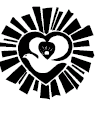 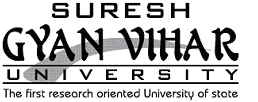 GYAN VIHAR SCHOOL OF ENGINEERING AND TECHNOLOGYDEPARTMENT OF ELECTRICAL ENGINEERINGTeaching and Examination Scheme for B-Tech (Electrical Engineering 4 Year Course)Edition 2014Year: IV 									Semester: VIIYear: IV									Semester: VIIIGYAN VIHAR SCHOOL OF ENGINEERING AND TECHNOLOGYDEPARTMENT OF ELECTRICAL ENGINEERINGTeaching and Examination Scheme for M. Tech. Dual Degree (B. Tech Electrical Engineering + M. Tech. Power System) (5 Year Course)Edition 2014Note: - B.Tech + Dual Degree (Power System Energy Engineering) Syllabus are same up to VI semester of B.Tech syllabus.GYAN VIHAR SCHOOL OF ENGINEERING AND TECHNOLOGYDEPARTMENT OF ELECTRICAL ENGINEERINGTeaching and Examination Scheme for Electrical Engineering Dual Degree (B-Tech+ M-Tech ) Power System 5 year course Edition 2014Year: IV 									Semester: VIIGYAN VIHAR SCHOOL OF ENGINEERING AND TECHNOLOGYDEPARTMENT OF ELECTRICAL ENGINEERINGTeaching and Examination Scheme Electrical Engineering Dual Degree (B.Tech. + M.Tech. Power System 5 year course)Edition 2014Year: IV									Semester: VIIITeaching and Examination Scheme for Full-Time Dual Degree (B. Tech Electrical Engineering + M. Tech. Power System) (5 Year Course)Edition 2014Year: IV									Summer Semester: IX Summer	NOTE* Since IX Summer semester is of shorter duration each summer course shall be double the teaching hours/week i.e. the above courses shall be of 6 hours/weekGYAN VIHAR SCHOOL OF ENGINEERING AND TECHNOLOGYDEPARTMENT OF ELECTRICAL ENGINEERINGTeaching and Examination Scheme for Dual Degree B.Tech (Electrical Engineering) +M.Tech (Power System) 5 year courseEdition 2014Year: V									Semester: IX (Regular)GYAN VIHAR SCHOOL OF ENGINEERING AND TECHNOLOGYDEPARTMENT OF ELECTRICAL ENGINEERINGTeaching and Examination Scheme Electrical Engineering Dual Degree (B.Tech+ M.Tech Power System 5 year course)Edition 2014Year: V									Semester: XGYAN VIHAR SCHOOL OF ENGINEERING AND TECHNOLOGYDEPARTMENT OF ELECTRICAL ENGINEERINGTeaching and Examination Scheme for M. Tech. FULL-TIME (Core) (Power System)Edition 2014GYAN VIHAR SCHOOL OF ENGINEERING AND TECHNOLOGYDEPARTMENT OF ELECTRICAL ENGINEERINGTeaching and Examination Scheme for M. Tech. FULL-TIME (Core) (Power System)Edition 2014Year I									Semester – IYear I									Semester – IIGYAN VIHAR SCHOOL OF ENGINEERING AND TECHNOLOGYDEPARTMENT OF ELECTRICAL ENGINEERINGTeaching and Examination Scheme for M. Tech. FULL-TIME (Core) (Power System)Edition 2014Year II									Semester – IIIYear II									Semester – IV    EE-201                                                             MEASUREMENT AND INSTRUMENTATION                                      C(L,T,P) = 4(3 ,1,0)References:1) Electrical and Electronics measurements and measuring instruments. A.K.SAWAHNEY-DhanpatRai and Sons.2) Electrical measurements by E.W.Golding.3) A course in Electronics and Electrical measurements and instrumentation by J.B.GUPTA-Kataria Publications.4) Electrical measurements and measuring instruments by Rajendra Prasad-Khanna Publishers. EE 202                                                                               CIRCUIT THEORY  II                                                          C(L,T,P) = 4(3,1,0)References:1) M.E. Van Valkenberg, ‘Network Analysis’ Prentice Hall2) D. Roy Choudhary, ‘Networks and Systems’ 3) W. H. Hayt and J. E. Kemmerly, Engineering circuit Analysis, TATA MCGRAW HILL4) A Chakrabarti and S. Bhadra, ‘Networks and Systems’ DhanpatRai and CoEE-203                                                                                 CIRCUIT THEORY - I		                           C(L,T,P) = 4(3,1,0)References:1) M.E. Van Valkenberg, ‘Network Analysis’ Prentice Hall2) D. Roy Choudhary, ‘Networks and Systems’ 3) W. H. Hayt and J. E. Kemmerly, Engineering circuit Analysis, TATA MCGRAW HILL4) A Chakrabarti and S. Bhadra, ‘Networks and Systems’ DhanpatRai and Co. EE 204                                                                                    ELECTRO MECHANICS  – II                                                       C(L,T,P) = 4(3,1,0)References:1) P.S.Bimbhra, Electrical Machinery, 2000, Khanna publishers New Delhi.2) J.Nagrath and D.P.Kothari, Electrical Machines 2000, TATA MCGRAW HILL Publication New Delhi.3) P.S.Bimbhra, Generalized theory of Electrical Machine, 1996, Khanna publishers, New Delhi.4) GopalK.Dubey, Fundamental of Electrical Drives, 2001 Narosa Publishing House, New Delhi5) Fitzrald,Kingsley and umans Electrical Machines 2000, TATA MCGRAW HILL Publication New Delhi.6) Advance Electrical Technologies by H.CottonEE-205                                                                                    ELECTRO MECHANICS - I                                                         C(L.T.P) = 4(3,1,0)References:1.)  P.S.Bimbhra, Electrical Machinery, 2000, Khanna publishers New Delhi.2. )J.Nagrath and D.P.Kothari, Electrical Machines 2000, TATA MCGRAW HILL Publication New Delhi.3. )P.S.Bimbhra, Generalized theory of Electrical Machine, 1996, Khanna publishers, New Delhi.4. )GopalK.Dubey, Fundamental of Electrical Drives, 2001 Narosa Publishing House, New Delhi5. )Fitzrald,Kingsley and umans Electrical Machines 2000, TATA MCGRAW HILL Publication New Delhi.6. ) Advance Electrical Technologies by H.Cotton	EE206 		GENERATION OF ELECTRICAL POWER					C(L.T.P) = 3(3,0,0)References:1. Generation of Electric Energy B.R. Gupta, S.Chand Publishers2. Power Plant Engineering Dom Kundwar.3. Power Plant Engineering R. K. Rajput.4. Power System Engineering A. Chakrabarti, M. L. Soni, P. V.Gupta, U.S. Bhatnagar.EE 207                                 NON CONVENTIONAL ENERGY SYSTEMS              C(L,T,P) = 3(3,0,0)References:1) S.P.Sukhatme-Solar Energy2) Dr.A.N.Mathur-Non Conventional resources of Energy3) B.R.Gupta-Generation of Electrical Energy4) Arora and Domkundwar-Power Plant Engineering.EE 208                                        ADVANCED ELECTRICAL MACHINES                                    C(L,T,P) = 3(3,0,0)Reference:
1) P S Bimbhra Generalised Theory of Electrical Machines, Khanna Publishers. 
2) A E Fitzgerald. Charles Kingsley, Jr. and S D Umans, Electrical Machinery, 4th Ed., MGH Publishers. 
3) C V Jones Unified Theory of Electrical Machines, Butterworths, London 1967EE 251                                                          MEASUREMENTS  AND INSTRUMENTATION LABORATORY                         C(L,T,P) = 1(0,0,1) EE 252                                                             Electro-MechanicS  II LABORATORY                                                       C(L,T,P) = 1(0,0,1)EE 253                			Electro-MechanicS I  LabORATORY                                                           C(L,T,P) = 1(0,0,1)EE 255   				Electrical Engineering Drawing LABC(L,T,P) = 1(0,0,1)EE 301 				               POWER ELECTRONICS                                                                   C(L,T,P) = 4(3,1,0)References:1) M.H Rashid:Power Electronics, circuits devices and applications, PRENTICE HALL OF INDIA. ,1988. 2) V Subrahmanyam:Power electronics, New Age Inc.Publishers,New Delhi,1996 3) P.C. Sen:Power electronics Tata McGraw-Hill 1987 4) CW Lander:Power electronics,2nd edition, McGrawHill 1987 5) P.S Bimbhra:Power electronics, 2nd Ed. Khanna Publishers,1987 6) M.D.Singh and K.B. Khanchandani:Power electronics, TATA MCGRAW HILL,1999EE 302                               ADVANCED CONTROL THEORY                                                C(L,T,P) = 4(3,1,0)Reference:1) I J Nagrath and M Gopal : Control systems Engineering, 3rd Ed, New Age Publication. 2) Katsuhiko Ogata:Modern control engineering. PRENTICE HALL OF INDIA.EE 303       		 CONTROL THEORY                                                    C(L,T,P) = 4(3,1,0)References:1) I J Nagrath and M Gopal : Control systems Engineering, 3rd Ed, New Age Publication. 2) K AtsuhikoOgata:Modern control engineering. PRENTICE HALL OF INDIA.EE 304                      MODERN POWER ELECTRONICS                                                 C(L,T,P) = 4(3,1,0)References:1) M.H Rashid:Power Electronics, circuits devices and applications, PRENTICE HALL OF INDIA. ,1988. 2) V Subrahmanyam:Power electronics, New Age Inc.Publishers,New Delhi,1996 3) P.C. Sen:Power electronics Tata McGraw-Hill 1987 4) CW Lander:Power electronics,2nd edition, McGrawHill 1987 5) P.S Bimbhra:Power electronics, 2nd Ed. Khanna Publishers,1987 6) M.D.Singh and K.B. Khanchandani:Power electronics, TATA MCGRAW HILL,1998EE 305         TRANSMISSION AND DISTRIBUTION OF ELECTRICAL POWER                  C(L,T,P) = 4(3,1,0)References:1) B.R.Gupta-Power system analysis and design.2) Soni, Gupta and Bhatnagar-ACourse in Electrical Power.3) C.L.Wadhwa-Electrical Power system.4) Nagrath Kothari-Modern Power system Analysis.5) J.J.Graingner and W.D.Stevenson- Power system AnalysisEE 306                                 POWER SYSTEM PROTECTION                                   C(L,T,P) = 4(3,1,0)Reference:1) M Chander:Switchgear protection.2) S SRao:Switchgear and protection. 3) T M S Rao:Static Relays.4) C.L.Wadhwa-Electrical Power system.5) J.B.GUPTA: Switchgear protection. Kataria Publications, New Delhi.EE 311   POWER SYSTEM INSTRUMENTS                          C(L,T,P) = 4(3,0,0)References:1) Electrical and Electronics measurements and measuring instruments. A.K.SAWAHNEY-DhanpatRai and Sons2) Electrical measurements and measuring instruments by Rajendra Prasad-Khanna PublishersEE 308                                 HIGH VOLTAGE ENGINEERING                                  C(L,T,P) = 3(3,0,0)References:1) C.L.Wadhwa :High voltage Engineering, New Age International Publishers2) Kamraj and Naidu :High voltage Engineering, TATA MCGRAW HILLEE 351                              POWER ELECTRONICS LAB                                                    C(L,T,P) = 1(0,0,2)EE  352 ADVANCE CONTROL LAB                                           C(L,T,P) = 1(0,0,2)EE 353                     MATLAB PROGRAMMING LAB                                                       C(L,T,P) = 1(0,0,2)EE 354                                         MODERN POWER ELECTRONICS LAB                                         C(L,T,P) = 1(0,0,2)EE 355                      COMPUTER BASED POWER SYSTEM LABC(L,T,P) = 1(0,0,2)EE401 					POWER SYSTEM ANALYSIS					C(L,T,P) = 4(3,1,0)References:
1)Power System Analysis by, By Nagrath Kothari, TMH
2) Electrical Power System By C.LWadhwa , New Age Publisher
3) Power System Analysis by B.R Gupta,wheeler publication
4) Power System Analysis by J.B Gupta,Katria&sons publication
5) Power System Analysis by Bakshi&Bakshi, Technical PublicationEE 402                                            ELECTRICAL DRIVES                                                             C(L,T,P) = 4(3,1,0)References:1) G K Dubey Fundamentals of Electrical Drives,Narosa Publishing House, New Delhi,1995. 2) V Subrahmanyam:Thyristor control of electric Drives,Tata McGraw Hill, New Delhi, 1988. 3) V Subrahmanyam:Electric Drives-Concepts and Applications,Tata McGraw Hill,New Delhi. 4) S K Pillai:A first course on electrical Drives,Wiley Eastern limited,India. 5) B K Bose:Power electronics and A. C. Drives, Prentice Hall.EE 403                                             ELECTRICAL MACHINE DESIGN                                      C(L,T,P) = 4(3,1,0)Reference: 1) A.K. Sawahney: Electrical machine design.DhanpatRai& Sons.2) V.N. Mittle: Electrical Machine Design.3) R.K. Agrawal-Electrical machine Design, Kataria Publications.  EE 404                                          EHV AC/DC TRANSMISSION                                                C(L,T,P) = 4(3,1,0)Reference:1) R.D. Begamudre-EHV AC Transmission Engineering.2) K.R. Padiyar-HVDC Power Transmission System 3) J.J. Grainger and W.D. Stevenson-Power system analysis.4) B.R. Gupta-Generation of Electrical Engineering.EE 405                  UTILIZATION OF ELECTRIC POWER AND TRACTION                     C(L,T,P) = 3(3,0,0)          Reference:1) H Pratap-Art and Science of Utilization of Electric Power 2) H. Pratap-Modern Electric Traction.3) C.L. Wadhwa-Utilization of electric traction electric power.4) G.K. Dubey-Electric Drives. Narosa Publishing House.5) Vedam and Subrahmanyam-Concept and Application of Electric Drives.EE 406				SWITCHGEAR & PROTECTION					C(L,T,P) = 3(3,0,0)References:1. Switch Gear Protection by J.B. Gupta, Katria& Sons Publishers2. Switch Gear Protection by  B.Ram, TMH.3. Switch Gear Protection by S.S Rao, TMH    EC 407                          ELECTROMAGNETIC FIELD THEORY                                                        C(L,T,P) = 3(3,0,0)Reference: 1) David K Cheng-Field and Wave Electromagnetic 2nd Ed. Wesley Publishing company.2) Griffith-Introduction to Electrodynamics. 2nd Ed., Prentice Hall of India.3) J D Kraus, Electromagnetic. 5th, McGraw Hill Book company. 4) P Lorrain, D R Corson-Electromagnetic field and waves. Willey Eastern Ltd.5) V.V. Sarwate-Electromagnetic field and waves, willeyestern Ltd.6) The Feynman Lectures on physics, Vol-II Narosa Publishing House. 7) J.K. Kraus-Applied Electromagnetic, 5th Ed.EE408  			POWER SYSTEM ENGINEERING					C(L,T,P) = 4(3,1,0)Referemce:
1)Electrical Power System By C.LWadhwa , New Age Publisher
2)Power System Engineering By Nagrath Kothari, TMH
3)Power System Engineering By C.M Arora,	
4)Power System Engineering by B.R Gupta,wheeler publicationEE 409                                   DISTRIBUTION OF ELECTRICAL POWER                               C(L,T,P) = 3(3,0,0)References:1) B.R.Gupta-Power system analysis and design
2) Soni, Gupta and Bhatnagar-ACourse in Electrical Power
3) C.L.Wadhwa-Electrical Power system.4) Nagrath Kothari-Modern Power system Analysis
5) J.J.Graingner and W.D.Stevenson- Power system AnalysisEE-410		 ELECTRICAL ENGINEERING MATERIALS						C(L,T,P) = 3(3,0,0)References:1. Electrical Engineering materials by A.J. Dekker.2. Electrical Engineering Materials by G.P. Chhalotra.3. Electrical Engineering materials by S.P. Seth and P.V. Gupta.4. Electrical Engineering materials by J.B. Gupta.EE 411                                      POWER SYSTEM RELIABILITY                                           C(L,T,P) = 3(3,0,0)Reference:1) Roy Billinton and Ronald N.Allan-Reliability Evaluation of power system volume-I          2) Roy Billinton and Ronald N.Allan-Reliability evaluation of power System volume-II          3) J Endreny-Reliability modelling in electric power system.          4) A.S. Pabla-Electric power distribution.EE 454                         MATLAB SIMULATION LAB 		C(L,T,P) = 1(0,0,2)EE 456            Electrical Drives and control Lab                                         C(L,T,P) = 1(0,0,2)EE 457                                                                 ELECTRICAL CIRCUIT LAB	 		C(L,T,P) = 1(0,0,1)EE 458               		HIGH VOLTAGE ENGINEERING LAB 			C (L,T,P) = 1(0,0,2)EE  501		      POWER SYSTEM ANALYSIS                                                   C(L,T,P) = 3(3,0,0)Reference: 1) J.J. Grainger,William, D.StevensonJr Power system Analysis. 2) C L Wadhwa, Electrical power system.New Age international publishers. 3) B.R.Gupta: Power system Analysis and Design.EE 502                                    POWER SYSTEM STABILITY                                               C(L,T,P) = 3(3,0,0)References:1) C L Wadhwa, Electrical power system.New Age international publishers. 2) B.R.Gupta: Power system Analysis and Design. EE 504                                            HVDC TRANSMISSION                                                       C(L,T,P) = 3(3,0,0)References:K.R. Padiyar-HVDC Power Transmission System.Power System Engineering by C.M.Arora.EE 506     				              POWER SYSTEM TRANSIENTS AND PROTECTION                          C(L,T,P) = 3(3,0,0)References:1) M Chander : Switchgear protection.2) S SRao: Switchgear and protection. 3) T M S Rao: Static Relays.4) C.L.Wadhwa-Electrical Power system.5) J.B.GUPTA: Switchgear protection. Kataria Publications, New Delhi.6) Kamraj and Naidu: High voltage Engineering, TATA MCGRAW HILLEE 508                                              ADVANCED POWER SYSTEM                                      C(L,T,P) = 3(3,0,0)References:1) C L Wadhwa, Electrical power system.New Age international publishers. 2) B.R.Gupta: Power system Analysis and Design.EE 503                                                  ADVANCED POWER ELECTRONICS                             C(L,T,P) = 3(3,0,0)References:1) C L Wadhwa, Electrical power system.New Age international publishers. 2) B.R.Gupta: Power system Analysis and Design.EE  510			     ADVANCED CIRCUIT ANALYSIS AND DESIGN                                 C(L,T,P) = 3(3,0,0)References:D. Roy Choudhary, ‘Networks and Systems’ W. H. Hayt and J. E. Kemmerly, Engineering circuit Analysis, TMH.A Chakrabarti and S. Bhadra, ‘Networks and Systems’ DhanpatRai and Co.M.E. Van Valkenberg, ‘Network Analysis’ Prentice HallEE 551                                    MATLAB PROGRAMMING LAB                                          C(L,T,P) = 1(0,0,2)EE  552 POWER SYSTEM MODELLING & SIMULATION  LAB                             C(L,T,P) = 3(3,0,0)EE  601                        Power System Planning AND Reliability                           C(L,T,P) = 3(3,0,0)Reference:1) Roy Billinton and Ronald N.Allan-Reliability Evaluation of power system volume-I          2) Roy Billinton and Ronald N.Allan-Reliability evaluation of power System volume-II          3) J Endreny-Reliability modelling in electric power system.          4) A.S. Pabla-Electric power distribution.EE 603                               OPERATION & CONTROL OF POWER SYSTEMS                                C(L,T,P) = 3(3,0,0)References:S. Sivanagaraju, G. Sreenivasan, “Power System Operation and Control”1st edition, Pearson Publication, 2010D.P. Kothari, I.J. Nagrath, “Modern Power System Analysis”4th Edition, Tata McGraw Hill, 2011C.L. Wadhwa  “Electrical Power Systems”, 6th Edition, New Age International, 2012EE 605                 ADVANCE THEORY AND ANALYSIS OF AC MACHINES                          C(L,T,P) = 3(3,0,0)References:1) P.S Bimbhra, Generalised Theory of Electrical Machines, Khanna Publishers. 2) A.E Fitzgerald, Charles Kingsley, Jr. and S D Umans, Electrical Machinery, 4th Ed., MGH Publishers. 3) C.V Jones Unified Theory of Electrical Machines, Butterworths, London 1967.EE 607     Excitation of synchronous machines and their control	C(L,T,P) = 3(3,0,0)       References:A E Fitzgerald. Charles Kingsley, Jr. and S D Umans, Electrical Machinery, 4th Ed., MGH Publishers. C V Jones Unified Theory of Electrical Machines, Butterworths, London 1967References:1   Fundamentals of Power System economics Daniel Kirschen and Goran Strbac, John Wiley & Sons Ltd, 2004.2   Making competition work in electricity Sally Hunt, John Wiley & Sons, Inc., 2002.3   Operation of restructured power systems Kankar Bhattacharya, Jaap E. Daadler,  Math H.J Bollen, Kluwer Academic Pub., 2001.EE 651 COMPUTER BASED POWER SYSTEM DESIGN LAB                     C(L,T,P) = 1(0,0,3)CP 262                                               Computer Programming Lab                                  C(L,T,P) = 1(0,0,2)CP 320                                  DATA STRUCTURES IN C                                                  C(L,T,P) = 4(3,1,0)Reference:1) Data Structures in C by VikasThada, CBC Publishers.2) Data Structures in C by Lipsutcz in Schaum Series.3) Havowitz and Sawhni:Data structures in C and C++ (BPB Publication).4) Tannenbaum:Data structures in C (PRENTICE HALL OF INDIA).CP 358                                       DATA STRUCTURES LAB                                                        C(L,T,P) = 1(0,0,2)	CP 425                      ARTIFICIAL INTELLIGENCE AND NEURAL NETWORKS                      C(L,T,P) = 4(3,1,0) Reference:1) Elaine Rich and Kevin Knight, Artificial Intelligence, TATA MCGRAW HILL Publishers. 2) James A Anderson, An introduction to Neural Networks. 3) Dan. W Patterson, Artificial Intelligence and Expert Systems.CP 427                                                  E-COMMERCE                                                         C(L,T,P) = 3(3,0,0)      Reference:1) Pete Loshin-Electronic commerce, 2nd Ed., Jaico publishing House."2) Mathew Raynolds-Beginning E-Commerce with Visual Basic,ASP, SQL Server 7.0 and 3) MTS, Shroff publishers and distributors Pvt. Ltd., Kolkata.CP  617 AI Application to Power Systems                            C(L,T,P) = 3(3,0,0)                          References:1) Elaine Rich and Kevin Knight, Artificial Intelligence, TMH Publishers. 2) James A Anderson, An introduction to Neural Networks. 3) Dan. W Patterson, Artificial Intelligence and ExpertEC204                                                                       DIGITAL ELECTRONICS CIRCUITS                                      C(L,T,P) = 4(3,1,0)References:1) Malvino and Leach-Digital Principles and applications2) M.Morris ,Mano-Digital Logic and Computer Design3) S.Salivahnan, S.Anvazhagar- Digital circuit and DesignEC 212                                                   ADVANCE ELECTRONICS                                                       C(L,T,P) = 4(3,1,0)   References:1) Millman and Halkias, Integrated Electronics, Analog and Digital circuit systems-TATA MCGRAW HILL2) Jacob Millman and Arvin Grabel-Microelectronics. McGraw Hill    3) Boylsted and Nashishky, Electronic Devices and circuits, PRENTICE HALL OF INDIA.EC 221                                                              ANALOG ELECTRONICS CIRCUITS                                              C(L,T,P) = 3(3,0,0)References:A.K.Sawhney, Electrical & Electronics Measurement & Instrumentation, DhanpatRai& Sons.Millman and Halkias, Integrated Electronics, Analog and Digital circuit systems-TMHJacob Millman and Arvin Grabel-Microelectronics. McGraw HillBoylsted and Nashishky, Electronic Devices and circuits, PRENTICE HALL OF INDIA. W.D. Cooper Electronic Instrumentation and Measurement Techniques, PHI. EC 223                                          SIGNALS AND SYSTEMS                                             C(L,T,P) = 3(3,0,0)References:1) Signals and Systems, A. V. Oppenheim, A. S Willsky, and S. H. Nawab, Prentice-Hall,   Englewood Clieffs2) Probability, random variables, and stochastic Processes, A. Papoulis, McGraw-Hill3) Signals and Systems, B. P. Lathi4) Signals and Systems, M. J. Roberts McGraw-Hill EC 252		                               ADVANCE ELECTRONICS LabORATORY                                                 C(L,T,P) = 1(0,0,2)EC 253                                                                             ELECTRONICS LABORATORY - I	                 	                            C(L,T,P) = 1(0,0,2)EC254                                                          Digital Electronics CIRCUITS  LabORATORY                                      C(L,T,P) = 1(0,0,2)EC 314 MICROPROCESSOR AND COMPUTER ARCHITECTURE II		C(L,T,P) = 3(3,0,0)References:1) Gaonkar:Microprocessors. 2) Douglas Hall:Digital Electronics and Microprocessors.3) B.Ram.Microprocessors. 4) Morris Mono:digital electronics.               EC 315               MICRO PROCESSOR AND COMPUTER ARCHITECTURE                     C(L,T,P) = 3(3,0,0)References:
1)Gaonkar: Microprocessors. Douglas Hall:
2) Digital Electronics and Microprocessors ,
3)B.Ram. Microprocessors.
4)Morris Mono: digital electronicsEC 316                                       FUNDAMENTALS OF DIGITAL COMMUNICATION                              C(L,T,P) = 3(3,0,0)References:1)Digital Communication by Simon Hykin by John Wiley and Sons.
2) Digital Communication by P.Chakraborty.Dhanpat Rai and Sons.3) Principle of Communication systems by Taub SCHILLING, TATA MCGRAW HILL  EC 317                                PRINCIPLE OF COMMUNICATION SYSTEMS                              C(L,T,P) = 3(3,0,0)References:1) Taub Schilling -Principle of communicatin systems2) Signals and Systems, B. P. Lathi3) Signals and Systems, M. J. Roberts McGraw-Hill5) J.B.GUPTA: Switchgear protection. Kataria Publications, New Delhi.EC 325                                             EMBEDDED SYSTEMS 		C(L,T,P) = 3(3,0,0)References:1) Specification  and  design  of  embedded  systems,  David  D  Gajski,  Frandkvahid, S. Narayan, J Garg.2) Embedded system design, Heath Steve and Newns 1997.3) Art of programming Embedded Systems, J. Gassle.EC 355                                      MICROPROCESSOR LAB        		C(L,T,P) = 1(0,0,2)IT 304                                          WEB TEHNOLOGY                                                       C(L,T,P) = 3(3,0,0)Reference:1) Dynamic web publishing 2nd Edition by shelly powers, Techmedia publishers. 2) Java 2-The complete reference 4th Edition by Herbert Schildt, Tata McGraw Hill.3) Learn HTML IN 24 Hrs by Techmedia publishers.IT 457                                          Information Technology Lab                                         C(L,T,P) = 1(0,0,2)      MA 201			Integral Transforms & Complex Analysis				C(L,T,P) =4(3,1,0)	Reference BooksAdvanced Mathematics for Engineers by Chandrika PrasadHigher Engineering Mathematics by BS GrewalHigher Engineering Mathematics by YN GaurHigher Engineering Mathematics by KC Jain  MA 202			NUMERICAL ANALYSIS AND STATISTICSC(L,T,P) = 4(3,1,0)References:         1) Chandrika Prasad – Advanced Mathematics for Engineers.2) B.S.Grewal-Higher Engineering Mathematics         3)Gokhroo and Mehta- Advanced Engineering Maths. Unique Books-AjmerMA 305                                         OPERATION RESEARCH                                               C(L,T,P) = 3(3,0,0)References:1) S.S Rao:Optimization theory and application, wiley eastern limited.2) Goel and Mittal: Operation ResearchEE  501                                             POWER SYSTEM ANALYSIS                                                   C(L,T,P) = 3(3,0,0)Reference: 1) J.J. Grainger,William, D.StevensonJr Power system Analysis. 
2) C L Wadhwa, Electrical power system.New Age international publishers. 
3) B.R.Gupta: Power system Analysis and Design.EE502                                                     POWER SYSTEM STABILITY                                               C(L,T,P) = 3(3,0,0)References:
1) C L Wadhwa, Electrical power system.New Age international publishers. 
2) B.R.Gupta: Power system Analysis and Design.EE 504                                            HVDC TRANSMISSION                                                       C(L,T,P) = 3(3,0,0)References:
1)K.R. Padiyar-HVDC Power Transmission System.
2)Power System Engineering by C.M.Arora.EE 506                                 POWER SYSTEM TRANSIENTS AND PROTECTION                                        C(L,T,P) = 3(3,0,0)References:
1)MChander:Switchgear protection.
2) S SRao:Switchgear and protection. 
3) T M S Rao:Static Relays.
4) C.L.Wadhwa-Electrical Power system.
5) J.B.GUPTA: Switchgear protection. Kataria Publications, New Delhi.6) Kamraj and Naidu: High voltage Engineering, TATA MCGRAW HILLEE 508                                              ADVANCED POWER SYSTEM                                                          C(L,T,P) = 3(3,0,0)References:
1) C L Wadhwa, Electrical power system.New Age international publishers. 
2) B.R.Gupta: Power system Analysis and Design.EE 503                                                  ADVANCED POWER ELECTRONICS                             C(L,T,P) = 3(3,0,0)References:
1) C L Wadhwa, Electrical power system.New Age international publishers. 
2) B.R.Gupta: Power system Analysis and Design.EE  510                                  ADVANCED CIRCUIT ANALYSIS AND DESIGN                                 C(L,T,P) = 3(3,0,0)                                   References:D. Roy Choudhary, ‘Networks and Systems’ W. H. Hayt and J. E. Kemmerly, Engineering circuit Analysis, TMH.A Chakrabarti and S. Bhadra, ‘Networks and Systems’ DhanpatRai and Co.M.E. Van Valkenberg, ‘Network Analysis’ Prentice HallEE 551                                    MATLAB PROGRAMMING LAB              C(L,T,P) = 1(0,0,2)EE  552 POWER SYSTEM MODELLING & SIMULATION  LAB                             C(L,T,P) = 3(3,0,0)EE  601                                      Power System Planning AND Reliability                                       C(L,T,P) = 3(3,0,0)Reference:1) Roy Billinton and Ronald N.Allan-Reliability Evaluation of power system volume-I          2) Roy Billinton and Ronald N.Allan-Reliability evaluation of power System volume-II          3) J Endreny-Reliability modelling in electric power system.          4) A.S. Pabla-Electric power distribution.EE 603                               OPERATION & CONTROL OF POWER SYSTEMS                                C(L,T,P) = 3(3,0,0)References:S. Sivanagaraju, G. Sreenivasan, “Power System Operation and Control”1st edition, Pearson Publication, 2010D.P. Kothari, I.J. Nagrath, “Modern Power System Analysis”4th Edition, Tata McGraw Hill, 2011C.L. Wadhwa  “Electrical Power Systems”, 6th Edition, New Age International, 2012 EE 605                                         ADVANCE THEORY AND ANALYSIS OF AC MACHINES                                                         C(L,T,P) = 3(3,0,0)References:
1) P.S Bimbhra, Generalised Theory of Electrical Machines, Khanna Publishers. 
2) A.E Fitzgerald, Charles Kingsley, Jr. and S D Umans, Electrical Machinery, 4th Ed., MGH Publishers. 
3) C.V Jones Unified Theory of Electrical Machines, Butterworths, London 1967.EE 607             Excitation of synchronous machines and their controlC(L,T,P) = 3(3,0,0) References:
1)A E Fitzgerald. Charles Kingsley, Jr. and S D Umans, Electrical Machinery, 4th Ed., MGH Publishers. 
2) C V Jones Unified Theory of Electrical Machines, Butterworths, London 1967 EE 651                           COMPUTER BASED POWER SYSTEM DESIGN  LAB            C(L,T,P) = 1(0,0,3)CP  617	AI Application to Power Systems                                                                          C(L,T,P) = 3(3,0,0)                          References:
1) Elaine Rich and Kevin Knight, Artificial Intelligence, TMH Publishers. 
2) James A Anderson, An introduction to Neural Networks. 
3) Dan. W Patterson, Artificial Intelligence and ExpertMA 502                                                                Simulation And ModelingC	(L,T,P) = 3(3,0,0)References:
1)  Principles of Operations Research, Wagner, PHI.
2)  Simulation modeling and analysis, Law and Kelton, McGraw Hill.
3)Probability and Statistics with Reliability, Queuing and Computer Science Application, Kishore S Trivedi, Wiley.
4)   System simulation, Gorden G., Prentice Hall of India.MA  501        Advanced Mathematics                                                            C(L,T,P) = 3(3,0,0)References:
1)S.srao optimization theory and application, wiley eastern limited.
2)Chandrikaprasad – advanced mathematics for engineers.
3) B.S.grewal-higher engineering mathematics
4) Gokhroo and Mehta- Advanced Engineering Maths. Unique Books-AjmerME 521                                                       MODELLING AND PLANNING OF ENERGY SYSTEMSC		(L,T,P) = 3(3,0,0)References:1) Richard de Nenfville, “ Applied Systems Analysis” MGH International Eds. 1990.2) J.P. Weyant& T. A. Kuczmowski “Engineering- Economy Modeling: Energy Systems” Energy-The International Issue (Special issue an energy modeling), Pergaman Press. Vol. 15, No. ¾ PP 145-715, 1990.3) J. W. Forrester, “ Principle of Systems” MIT Press, 1982.4) Rene Codoni, Hi- Chun Park, K.V. Ramani, “ Integrated Energy Planning: A Manual”  Volume on policy                     ME 523                                                             WIND ENERGY UTILISATIONC		(L,T,P) =  3(3,0,0)REFERENCES:
1) V. Daniel Hunt, Wind Power, Van Nostrand Reinhold Company, 1981.
2) Wind Energy Basics: A Guide to Small and Micro Wind Systems;  PaulGipe, Chelsea Green Pub Co; April 1999.
3) Recent Advances in Wind Engineering, New Age International Publishers Ltd., 1994.ME 525                                                                        ENERGY MANAGEMENT                                                              C(L,T,P) =3(3,0,0)Reference:
1) C.B. Smith, Energy Management Principles, Pergamon Press, New York, 1981.
2) Hamies, Energy Auditing and Conservation: Methods, Measurements, Management & case study, hemishpere, Washington, 1980.
3) DiamantR.M.,Total Energy, Pergamon Press, Oxford, 1970.ME 527                                                              ENERGY CONSERVATION TECHNOLOGIES                                        C(L,T,P) = 3(3,0,0)                                                                               REFERENCES:1) R.M.E. Diamant, Energy Conservation Equipment, The Architectural Press, 1984.2)S. David Hu, Hand Book of Industrial Energy Conservation; Van Nostrand,Reinhold Pub., 1983.3)S.C. Tripathy, Electrical Energy Utilization and Conservation, TMH, 1986.planning, Asian & Pacific Development Center, Kuala Lumpur 1HS201                             COMMUNICATION SKILLS			C(L,T,P)=3(3,0,0)Reference Books:Enrich your English – by CIEFL (Academic Skills book) Contemporary English Grammar – Raymond Murphy Organizational Behavior, - Fred Luthans9thEdition,  McGraw-Hill Irwin, 2002. Organizational Behavior, Tenth Edition,  TMG, 1998.John W. Newstorm and Keith Davis. Business Communication Today – By Bovee, Thill, SchazmanG. Business Communication – by Pal and KorlahalliHS202                                        CONGNITIVE SKILLS			(L,T,P)=3(3,0,0)


Reference Books:
1.  Shivani D.R. (1998): NGO Development Initiative & Policy – Vikas PublicationsHS 301VERBAL& NON-VERBAL REASONING	C(L,T,P)=3(3,0,0)Reference Books:‘Reasoning’ by R.S. AggarwalHS302                       EMPLOYABILITY SKILLS–IV: TECHNICAL WRITING 	C(L,T,P) = 4(3,1,0)                           HS 401                                                                     TECHNICAL APTITUDE			C(LTP)=3(3,0,0)                                      Reference Books:MCQs in Computer Science by Timothy Williams, TMHHS 501                                                     SOFT SKILLS TRAININIG I			C (L, T, P) = 4 (1,0,3)         HS 502                                                        SOFT SKILLS TRAININIG I I			(L, T, P) = 4 (1,0,3)        HS 601                                                  SOFT SKILLS TRAININIG III			C (L, T, P) = 4 (1,0,3)        Course Code and Name 
(Edition 2013)Course Code and Name 
(Edition 2014)1.CP 423 - Database Management SystemEE410 - Electrical Engineering Material2.CP457 - DBMS LabEE457 - Electrical circuit Lab3.EE608 – Restructured Power system (M.Tech III)4.EE201 - Electronics measurement and instrumentationEE201 - Measurements and Instrumentation5.EE203 - Network theory IEE203- Circuit Theory I6.EE205 - Electromechanical energy conversion IEE205 - Electro-mechanics I7.EC221 - Basic electronicsEC221 - Analog Electronics Circuits8.EE251 - Electronics measurement and instrumentation labEE251 - Measurements and Instrumentation Laboratory9.EE253 - Electromechanical energy conversion I labEE253 - Electro-mechanics I Laboratory10. EC253 - Electronics Devices and Circuits labEC253 - Electronics Laboratory – I 11.EE202 - Network theory IIEE202 - Circuit Theory II12.EE204 - Electromechanical energy conversion IIEE204 - Electro- mechanics II13.EC212 - Advanced electronicsEC212 - Analog Integrated Circuits14.EC204 - Digital electronicsEC204 - Digital Electronics CircuitsAll UG ProgrammesAll PG programmesPG DiplomaLevel  1 to 4Level    5 to 7Level 8, 9UG ProgrammesPG programmesFor e.g. EE 203EE denotes Electrical Engineering2 denoted second Year03 represent CourseFor e.g. EE 503EE denotes Electrical Engineering5 denoted First Year of PG Programme03 represent CourseSemesterTheory CoursesTheory CoursesTheory CoursesPractical CoursesPractical CoursesPractical CoursesPractical CoursesDECATotal CreditsSemesterCoreDeptt. ElectiveOpen ElectiveLabSeminarProjectDissertationDECATotal CreditsI20004000226II20005000227III19304000228IV19304000228V19034000228VI18033020228VII17402120228VIII14003400223Total Credits1461062954016216SemesterTheory CoursesTheory CoursesTheory CoursesPractical CoursesPractical CoursesPractical CoursesPractical CoursesDECATotal CreditsSemesterCoreDeptt. ElectiveOpen ElectiveLabSeminarProjectDissertationDECATotal CreditsI20004000226II20005000227III19304000228IV19304000228V19034000228VI18033020228VII20402120231VIIIA17003400226IX Summer6004000010IX Regular9602500224X33000016224Total Credits170196351041622282S. No.S. No.Course CodeCourse NameCreditsContact Hrs/Wk.Contact Hrs/Wk.Contact Hrs/Wk.Exam Hrs.Weightage (in%)Weightage (in%)S. No.S. No.Course CodeCourse NameCreditsLT/SPExam Hrs.CEESE A. Theory11 EE 201Measurements and Instrumentation431-3307022EE 203Circuit Theory431-3307033EE 205Electro-mechanics431-3307044EC 221Analogy Electronics Circuits330-3307055Elective – 1 (any one of the following)330-33070EE 207Non-Conventional Energy Systems-------MA 201Integral Transforms & Complex Analysis431-3307066Institutional  Core-------HS203Economics33---B. Practicals / Sessionals77EE 251Measurements and Instrumentation Laboratory1--23604088EE 253Electro-mechanics Laboratory1--23604099EC 253Electronics Laboratory – I 1--2360401010EE 255Electrical Engineering Drawing1--236040C. Discipline and Co-Curricular Activities1111DC 201Discipline and Co-Curricular Activities – III2100Total281848Total Teaching Load30S. No.Course CodeCourse NameCreditsContact Hrs/Wk.Contact Hrs/Wk.Contact Hrs/Wk.Exam Hrs.Weightage (in%)Weightage (in%)S. No.Course CodeCourse NameCreditsLT/SPExam Hrs.CEESE A. Theory1MA 202Numerical Analysis and Statistics431-330702EE 202Circuit Theory II431-330703EE 204Electro- mechanics II431-330704EC 212Advanced Electronics330-330705EC 204Digital Electronics Circuits431-330706Deptt. Elective - 2  (any one of the following)330-33070EE 206Generation of Electric Power-------EE 208Advanced Electrical Machine-------B. Practicals / Sessionals7EE 252Electro- mechanics II Laboratory1--2360408EC 252Advanced Electronics Laboratory1--2360409EC 254Digital Electronics Circuits Laboratory1--23604010CP 262Computer Programming Lab1--236040C. Discipline and Co-Curricular Activities11DC 202Discipline and Co-Curricular Activities – IV2100Total281848Total Teaching Load30S. No.S. No.Course CodeCourse NameCreditsContact Hrs/Wk.Contact Hrs/Wk.Contact Hrs/Wk.Exam Hrs.Weightage (in%)Weightage (in%)S. No.S. No.Course CodeCourse NameCreditsLT/SPExam Hrs.CEESE A. Theory11EE 301Power Electronics431-3307022EC 315Micro Processor and Computer Architecture330-3307033EE 303Control Theory 431-3307044EE 305Transmission and Distribution of Electrical Power.431-3307055EE 311Power System Instrumentation431-3307066Open Elective – 1 (any one of the following)330-33070EC 317Principle of Communication Systems------EC 325Embedded Systems-------MA305Operation Research- ------HS 301Verbal Non-Verbal Reasoning	------B. Practicals / Sessionals77EE 351Power Electronics Lab1--23604088EC 355Microprocessor Lab1--23604099EE 353MATLAB Programming Lab1--2360401010EE 355Computer Based Power System Lab1--236040C. Discipline and Co-Curricular Activities1111DC 301Discipline and Co-Curricular Activities – V2100Total281848Total Teaching Load30S. No.Course CodeCourse NameCreditsContact Hrs/Wk.Contact Hrs/Wk.Contact Hrs/Wk.Exam Hrs.Weightage (in%)Weightage (in%)S. No.Course CodeCourse NameCreditsLT/SPExam Hrs.CEESE A. Theory1EE 302Advance Control Theory431330702EE 304Modern Power Electronics431330703EE 306Power System Protection431330704EE 308High Voltage Engineering330330705CP 320Data Structures in C330330706Open Elective – 2  (any one of the following)33033070EC 314Microprocessor and Computer Architecture IIME 318Strength of MaterialsIT 304Web TechnologyEC 316Fundamentals of Digital CommunicationHS 302Employability Skills-IV: Technical WritingB. Practical’s / Sectionals7EE 352Advance Control Lab12360408PE 302Project (Stage I)22360409EE 354Modern Power Electronics Lab123604010CP 358Data Structures lab1236040C. Discipline and Co-Curricular Activities11DC 302Discipline and Co-Curricular Activities – VI2100Total281838Total Teaching Load29S. No.S. No.Course CodeCourse NameCreditsContact Hrs/Wk.Contact Hrs/Wk.Contact Hrs/Wk.Exam Hrs.Weightage (in%)Weightage (in%)S. No.S. No.Course CodeCourse NameCreditsLT/SPExam Hrs.CEESE A. Theory11EE 401Power System Analysis 4313307022EE 403Electrical Machine Design4313307033EE 405Utilization of Electric Power and Traction3303307044EE 410Electrical Engineering Materials3303307055CP 425Artificial Intelligence and Neural Networks3303307066Deptt. Elective – 3 (any one of the following)43133070EC 407Electromagnetic Field TheoryEE 409Distribution of Electrical PowerEE 411Power System Reliability HS 401Technical AptitudeB. Practicals / Sessionals77EE 457Electrical Circuit  Lab123604088PT 401Summer Practical Training Seminar123604099PE 401 Project (Stage II)22360401010IT 457Information Technology Lab1236040C. Discipline and Co-Curricular Activities1111DC 401Discipline and Co-Curricular Activities2100Total281838Total Teaching Load29S. No.Course CodeCourse NameCreditsContact Hrs/Wk.Contact Hrs/Wk.Contact Hrs/Wk.Exam Hrs.Weightage (in%)Weightage (in%)S. No.Course CodeCourse NameCreditsLT/SPExam Hrs.CEESE A. Theory1EE 402Electrical Drives431330702EE 404EHV AC/DC Transmission330330703EE406Switch Gear and Protection33033070  4 EE 408Power System Engineering43133070B. Practicals / Sessionals5EE 454MATLAB Simulation Lab22360406EE 456Electrical Drives and control Lab22360407  EE 458High Voltage Engineering lab12360408SM 402B. Tech. Seminar2236040C. Discipline and Co-Curricular Activities9DC 402Discipline and Co-Curricular Activities – VIII2100Total2312210Total Teaching Load24S. No.Course CodeCourse NameCreditsContact Hrs/Wk.Contact Hrs/Wk.Contact Hrs/Wk.Exam Hrs.Weightage (in%)Weightage (in%)S. No.Course CodeCourse NameCreditsLT/SPExam Hrs.CEESE A. Theory1EE 410Electrical Engineering Materials330330702EE 401Power System Analysis 431330703EE 403Electrical Machine Design431330704CP 425Artificial Intelligence and Neural Networks330330705EE 405Utilization of Electric Power and Traction330330706MA 501Advanced Mathematics330330707Deptt. Elective – 3 (any one of the following)43133070EC 407Electromagnetic Field TheoryEE 409Distribution of Electrical PowerEE 411Power System Reliability HS401Technical AptitudeB. Practicals / Sessionals8EE 457Electrical Circuit  Lab12360409PT 401Summer Practical Training and Seminar123604010 PE 401Project (Stage II)223604011IT 457Information Technology Lab1236040C. Discipline and Co-Curricular Activities12DC401Discipline and Co-Curricular Activities2100Total312138Total Teaching Load32S. No.Course CodeCourse NameCreditsContact Hrs/Wk.Contact Hrs/Wk.Contact Hrs/Wk.Exam Hrs.Weightage (in%)Weightage (in%)S. No.Course CodeCourse NameCreditsLT/SPExam Hrs.CEESE A. Theory1EE 402Electrical Drives431330702EE 404EHV AC/DC Transmission330330703EE406Switch Gear and Protection330330704EE 408Power System Engineering431330705EE502Power System Stability33033070B. Practicals / Sessionals6EE 454MATLAB Simulation Lab12360407EE 456Electrical Drives and control Lab12360408EE 458High Voltage Engineering lab12360409SM 402B. Tech. Seminar2236040C. Discipline and Co-Curricular Activities10DC 402Discipline and Co-Curricular Activities – VIII2100Total3221210Total Teaching Load33S. No.Course CodeCourse NameCreditsContact Hrs/Wk.Contact Hrs/Wk.Contact Hrs/Wk.Exam Hrs.Weightage (in%)Weightage (in%)S. No.Course CodeCourse NameCreditsLT/SPExam Hrs.CEESE A. Theory Papers 1EE 504HVDC Transmission33-33070    2EE 506Power System Transients and Protection33330703EE 501Power System Analysis33-330704Elective (any one of the following)3333070EE 508Advance Power SystemMA 502Simulation and ModellingEE 510Advanced Circuit Analysis and DesignHS502Soft Skills Training IIB. Practical & Sessional:5EE 551MATLAB Programming Lab2--3360406EE 552Power System Modelling and Simulation Lab2--336040Total16906Total Teaching Load16*2=32S. No.Course CodeCourse NameCreditsContact Hrs/Wk.Contact Hrs/Wk.Contact Hrs/Wk.Exam Hrs.Weightage (in %)Weightage (in %)S. No.Course CodeCourse NameCreditsLT/SPExam Hrs.CEESE A. Theory Papers1EE 601Power System Planning and Reliability33-330702EE 503Advanced Power Electronics33-330703EE  603Operation and Control  of Power System33-330704Elective I (any one of the following)3333070ME 521Modelling & Planning of Energy SystemsME 523Wind Energy UtilizationME 525Energy ManagementME 527Energy Conservation TechnologiesHS 501Soft Skills Training I5Elective (any one of the following)33-33070EE 605Advanced Theory and Analysis of AC MachinesEE 607Excitation of Synchronous Machines and their ControlEE 608Restructured Power SystemsCP 617AI Applications to Power SystemsHS 601Soft Skills Training IIIB. Practical & Sessional:6EE 653Seminar5--3260407EE 651Computer Based Power System Design Lab2--336040C. Discipline and Co-Curricular Activities8DC 601Discipline and Co-Curricular Activities – VIII2100Total241506Total Teaching Load21S. No.Course CodeCourse NameCreditsContact Hrs/Wk.Contact Hrs/Wk.Contact Hrs/Wk.Exam Hrs.Weightage (in %)Weightage (in %)S. No.Course CodeCourse NameCreditsLT/SPExam Hrs.CEESE B. Practical & Sessional:1DI 602M. Tech. Dissertation / Thesis 160036040Total16003Total Teaching Load3S. No.Course CodeCourse NameCreditsContact Hrs/Wk.Contact Hrs/Wk.Contact Hrs/Wk.Exam Hrs.Weightage (in%)Weightage (in%)S. No.Course CodeCourse NameCreditsLT/SPExam Hrs.CEESE A. Theory Papers1EE 501Power System Analysis33-330702MA501Advanced Mathematics33-330703EE 503Advanced Power Electronics33-330704Elective I (any one of the following)3333070ME 521Modelling & Planning of Energy SystemsME 523Wind Energy UtilizationME 525Energy ManagementME 527Energy Conservation TechnologiesHS 501Soft Skills Training IB. Practical & Sessional:5EE 551MATLAB Programming Lab2--336040C. Discipline and Co-Curricular Activities6DC501Discipline and Co-Curricular Activities2100Total161203Total Teaching Load15S. No.Course CodeCourse NameCreditsContact Hrs/Wk.Contact Hrs/Wk.Contact Hrs/Wk.Exam Hrs.Weightage (in%)Weightage (in%)S. No.Course CodeCourse NameCreditsLT/SPExam Hrs.CEESE A. Theory Papers1EE 502Power System Stability33-330702EE 504HVDC Transmission33-330703EE 506Power System Transients and Protection33330704Elective (any one of the following)3333070EE 508Advance Power SystemMA 502Simulation and ModellingEE 510Advance Circuit Analysis and DesignHS 502Soft Skills Training IIB. Practical & Sessional:5EE 552Power System Modelling and Simulation Lab2--336040C. Discipline and Co-Curricular Activities6DC 502Discipline and Co-Curricular Activities2100Total161203Total Teaching Load15S. No.Course CodeCourse NameCreditsContact Hrs/Wk.Contact Hrs/Wk.Contact Hrs/Wk.Exam Hrs.Weightage (in%)Weightage (in%)S. No.Course CodeCourse NameCreditsLT/SPExam Hrs.CEESE A. Theory Papers1EE 601Power System Planning and Reliability33-330702EE  603Operation and Control  of Power System33-330703Elective (any one of the following)33-33070EE 605Advanced Theory and Analysis of AC MachinesEE 607Excitation of Synchronous Machines and their ControlCP 617AI Applications to Power SystemsHS 503Soft Skills Training IIIEE 608Restructured Power SystemsB. Practical & Sessional:  4EE 653Computer Based Power System Design Lab2--336040  5EE  651M.Tech Seminar5--336040C. Discipline and Co-Curricular Activities  6DC 601Discipline and Co-Curricular Activities2100Total180906Total Teaching Load15S. No.Course CodeCourse NameCreditsContact Hrs/Wk.Contact Hrs/Wk.Contact Hrs/Wk.Exam Hrs.Weightage (in%)Weightage (in%)S. No.Course CodeCourse NameCreditsLT/SPExam Hrs.CEESE A. Practical & Sessional:1DI 602M. Tech. Dissertation / Thesis 160036040C. Discipline and Co-Curricular ActivitiesTotal16003Total Teaching Load3GYAN VIHAR SCHOOL OF ENGINEERING AND TECHNOLOGYGYAN VIHAR SCHOOL OF ENGINEERING AND TECHNOLOGYGYAN VIHAR SCHOOL OF ENGINEERING AND TECHNOLOGYGYAN VIHAR SCHOOL OF ENGINEERING AND TECHNOLOGYGYAN VIHAR SCHOOL OF ENGINEERING AND TECHNOLOGYGYAN VIHAR SCHOOL OF ENGINEERING AND TECHNOLOGYGYAN VIHAR SCHOOL OF ENGINEERING AND TECHNOLOGYGYAN VIHAR SCHOOL OF ENGINEERING AND TECHNOLOGYGYAN VIHAR SCHOOL OF ENGINEERING AND TECHNOLOGYGYAN VIHAR SCHOOL OF ENGINEERING AND TECHNOLOGYDEPARTMENT OF ELECTRICAL ENGINEERINGDEPARTMENT OF ELECTRICAL ENGINEERINGDEPARTMENT OF ELECTRICAL ENGINEERINGDEPARTMENT OF ELECTRICAL ENGINEERINGDEPARTMENT OF ELECTRICAL ENGINEERINGDEPARTMENT OF ELECTRICAL ENGINEERINGDEPARTMENT OF ELECTRICAL ENGINEERINGDEPARTMENT OF ELECTRICAL ENGINEERINGDEPARTMENT OF ELECTRICAL ENGINEERINGDEPARTMENT OF ELECTRICAL ENGINEERINGLIST OF COURSES OFFERED  LIST OF COURSES OFFERED  LIST OF COURSES OFFERED  LIST OF COURSES OFFERED  LIST OF COURSES OFFERED  LIST OF COURSES OFFERED  LIST OF COURSES OFFERED  LIST OF COURSES OFFERED  LIST OF COURSES OFFERED  LIST OF COURSES OFFERED  LIST OF COURSES OFFERED  LIST OF COURSES OFFERED  LIST OF COURSES OFFERED  LIST OF COURSES OFFERED  LIST OF COURSES OFFERED  LIST OF COURSES OFFERED  LIST OF COURSES OFFERED  LIST OF COURSES OFFERED  LIST OF COURSES OFFERED  LIST OF COURSES OFFERED  Course CodeCourse NameCourse NameCreditsContact Hrs/Wk.Contact Hrs/Wk.Contact Hrs/Wk.Exam Hrs.Weightage (in%)Weightage (in%)Course CodeCourse NameCourse NameCreditsLT/SPExam Hrs.CEESE ELECTRICAL ENGINEERINGELECTRICAL ENGINEERINGELECTRICAL ENGINEERINGELECTRICAL ENGINEERINGELECTRICAL ENGINEERINGELECTRICAL ENGINEERINGELECTRICAL ENGINEERINGELECTRICAL ENGINEERINGELECTRICAL ENGINEERINGELECTRICAL ENGINEERINGEE 201Electrical Measurement and InstrumentationElectrical Measurement and Instrumentation330-33070EE 202Network Theory –IINetwork Theory –II431-33070EE 203Network Theory –INetwork Theory –I431-33070EE 204Electro Mechanical Energy Conversion –IIElectro Mechanical Energy Conversion –II431-33070EE 205Electro Mechanical Energy Conversion –IElectro Mechanical Energy Conversion –I431-33070EE 206Generation of Electrical Power.Generation of Electrical Power.330-33070EE 207Non-Conventional Energy SystemsNon-Conventional Energy Systems-------EE 208Advance Electrical MachinesAdvance Electrical Machines-------EE 209Electrical Engineering MaterialsElectrical Engineering Materials-------EE 251Electrical Measurement and Instrumentation LabElectrical Measurement and Instrumentation Lab1--236040EE 252Electro Mechanical Energy Conversion –II LabElectro Mechanical Energy Conversion –II Lab1--236040EE 253Electro-Mechanical Energy Conversion –I LabElectro-Mechanical Energy Conversion –I Lab1--236040EE 255Electrical Engineering DrawingElectrical Engineering Drawing1--236040EE 301Power ElectronicsPower Electronics431-33070EE 302Advance Control TheoryAdvance Control Theory43133070EE 303Control Theory Control Theory 431-33070EE 304Modern Power ElectronicsModern Power Electronics43133070EE 305Transmission and Distribution of Electrical Power.Transmission and Distribution of Electrical Power.330-33070EE 306Power System ProtectionPower System Protection43133070EE 307Power System InstrumentsPower System Instruments33033070EE 308High Voltage EngineeringHigh Voltage Engineering33033070EE 351Power Electronics LabPower Electronics Lab1--236040EE 352Advance Control LabAdvance Control Lab1236040EE 353MATLAB Programming LabMATLAB Programming Lab1--236040EE 354Modern Power Electronics LabModern Power Electronics Lab1236040EE 355Computer Based Power System LabComputer Based Power System Lab1--236040EE 401Power System Analysis Power System Analysis 43133070EE 402Electrical DrivesElectrical Drives43133070EE 403Electrical Machine DesignElectrical Machine Design43133070EE 404EHV AC/DC TransmissionEHV AC/DC Transmission33033070EE 405Utilization of Electric Power and TractionUtilization of Electric Power and Traction33033070EE 406Switch Gear and ProtectionSwitch Gear and Protection431-33070EE 407Electromagnetic Field TheoryElectromagnetic Field Theory 33033070EE 408Power System EngineeringPower System Engineering43133070EE 409Distribution of Electrical PowerDistribution of Electrical Power33033070EE410Electrical engineering materialsElectrical engineering materials33033070EE 411Power System Reliability Power System Reliability 33033070EE 454MATLAB Simulation LabMATLAB Simulation Lab1236040EE 456Electrical Drives and control LabElectrical Drives and control Lab1236040EE 457Electrical circuit  LabElectrical circuit  Lab1236040EE 458High Voltage Engineering labHigh Voltage Engineering lab1236040EE 501Power System AnalysisPower System Analysis33-330EE 502Power System StabilityPower System Stability33-33070EE503Advance Power ElectronicsAdvance Power Electronics3333070EE 504HVDC TransmissionHVDC Transmission33-33070EE 506Power System Transients and ProtectionPower System Transients and Protection3333070EE 508Advance Power SystemAdvance Power SystemEE 510Advanced Circuit Analysis and DesignAdvanced Circuit Analysis and DesignEE 551MATLAB Programming LabMATLAB Programming Lab2--36040EE 552Power System Modelling And Simulation LabPower System Modelling And Simulation Lab236040EE 601Power System Planning and ReliabilityPower System Planning and Reliability33-33070EE 603Operation And Control of Power SystemOperation And Control of Power System3 333070EE 605Advance Theory And Analysis of AC MachineAdvance Theory And Analysis of AC Machine3 333070EE607Excitation of Synchronous Machine And Their ControlExcitation of Synchronous Machine And Their Control3333070EE 608Restructured Power SystemsRestructured Power Systems33-33070EE 653Computer based power system design labComputer based power system design lab4--836040PROJECTPROJECTPROJECTPROJECTPROJECTPROJECTPROJECTPROJECTPROJECTPROJECTPE 302Project Stage – IProject Stage – I26040PE 401Project Stage – IIProject Stage – II26040DISSERTATIONDISSERTATIONDISSERTATIONDISSERTATIONDISSERTATIONDISSERTATIONDISSERTATIONDISSERTATIONDISSERTATIONDISSERTATIOND1 602M.Tech Dissertation / ThesisM.Tech Dissertation / Thesis16---36040SEMINARSEMINARSEMINARSEMINARSEMINARSEMINARSEMINARSEMINARSEMINARSEMINARSM 402B. Tech SeminarB. Tech Seminar2--226040PT 401Summer Practical Training SeminarSummer Practical Training Seminar2--226040EE 651M.Tech Seminar M.Tech Seminar 596040DISCIPLINEDISCIPLINEDISCIPLINEDISCIPLINEDISCIPLINEDISCIPLINEDISCIPLINEDISCIPLINEDISCIPLINEDISCIPLINEDC 201Discipline and Co-Curricular Activities – IIIDiscipline and Co-Curricular Activities – III2100DC 202Discipline and Co-Curricular Activities – IVDiscipline and Co-Curricular Activities – IV2100DC 301Discipline and Co-Curricular Activities – VDiscipline and Co-Curricular Activities – V2100DC 302Discipline and Co-Curricular Activities – VIDiscipline and Co-Curricular Activities – VI2100DC 401Discipline and Co-Curricular Activities – VIIDiscipline and Co-Curricular Activities – VII2100DC 501Discipline and Co-Curricular Activities – IDiscipline and Co-Curricular Activities – I2100DC 502Discipline and Co-Curricular Activities – IIDiscipline and Co-Curricular Activities – II2100DC 601Discipline and Co-Curricular Activities – IIIDiscipline and Co-Curricular Activities – III2100BUSSINESS MANAGEMENTBUSSINESS MANAGEMENTBUSSINESS MANAGEMENTBUSSINESS MANAGEMENTBUSSINESS MANAGEMENTBUSSINESS MANAGEMENTBUSSINESS MANAGEMENTBUSSINESS MANAGEMENTBUSSINESS MANAGEMENTBUSSINESS MANAGEMENTBM 402Entrepreneurship and ManagementEntrepreneurship and Management33033070COMPUTER ENGINEERINGCOMPUTER ENGINEERINGCOMPUTER ENGINEERINGCOMPUTER ENGINEERINGCOMPUTER ENGINEERINGCOMPUTER ENGINEERINGCOMPUTER ENGINEERINGCOMPUTER ENGINEERINGCOMPUTER ENGINEERINGCOMPUTER ENGINEERINGCP 262Computer Programming LabComputer Programming Lab1--236040CP 320Data Structures in CData Structures in C33033070CP 358Data Structures labData Structures lab1236040CP 423Data Base Management systemData Base Management system33033070CP 425Artificial Intelligence and Neural NetworksArtificial Intelligence and Neural Networks33033070CP 457Data Base Management system LabData Base Management system Lab1236040CP 607AI Applications to Power SystemsAI Applications to Power Systems3333070ELECTRONICS AND COMMUNICATIONELECTRONICS AND COMMUNICATIONELECTRONICS AND COMMUNICATIONELECTRONICS AND COMMUNICATIONELECTRONICS AND COMMUNICATIONELECTRONICS AND COMMUNICATIONELECTRONICS AND COMMUNICATIONELECTRONICS AND COMMUNICATIONELECTRONICS AND COMMUNICATIONELECTRONICS AND COMMUNICATIONEC 212Advanced ElectronicsAdvanced Electronics330-33070EC 204Digital ElectronicsDigital Electronics431-33070EC 221Basic ElectronicsBasic Electronics330-33070EC 252Advanced Electronics LabAdvanced Electronics Lab1--236040EC 253Electronics Devices and Circuits LabElectronics Devices and Circuits Lab1--236040EC 254Digital Electronics LabDigital Electronics Lab1--236040EC 314Microprocessor and Computer Architecture  IIMicroprocessor and Computer Architecture  II33033070EC 315Micro Processor and Computer ArchitectureMicro Processor and Computer Architecture330-33070EC 316Fundamentals of Digital CommunicationFundamentals of Digital Communication33033070EC 317Principle of Communication SystemsPrinciple of Communication Systems330-33070EC 355Microprocessor LabMicroprocessor Lab1--236040EC 325Embedded SystemsEmbedded Systems330-33070INFORMATION TECHNOLOGYINFORMATION TECHNOLOGYINFORMATION TECHNOLOGYINFORMATION TECHNOLOGYINFORMATION TECHNOLOGYINFORMATION TECHNOLOGYINFORMATION TECHNOLOGYINFORMATION TECHNOLOGYINFORMATION TECHNOLOGYINFORMATION TECHNOLOGYIT 304Web TechnologyWeb Technology33033070IT 457Information Technology LabInformation Technology Lab1236040MATHEMATICSMATHEMATICSMATHEMATICSMATHEMATICSMATHEMATICSMATHEMATICSMATHEMATICSMATHEMATICSMATHEMATICSMATHEMATICSMA 201Integral Transforms & Complex AnalysisIntegral Transforms & Complex Analysis431-33070MA 202Numerical Analysis and StatisticsNumerical Analysis and Statistics431-33070MA502Simulation and ModellingSimulation and Modelling3333070MA 305Operation ResearchOperation Research330-33070MA 501Advanced MathematicsAdvanced Mathematics33033070MECHANICAL ENGINEERINGMECHANICAL ENGINEERINGMECHANICAL ENGINEERINGMECHANICAL ENGINEERINGMECHANICAL ENGINEERINGMECHANICAL ENGINEERINGMECHANICAL ENGINEERINGMECHANICAL ENGINEERINGMECHANICAL ENGINEERINGMECHANICAL ENGINEERINGME 521ME 521Modelling & Planning of Energy Systems33033070ME 523ME 523Wind Energy Utilization33033070ME 525ME 525Energy Management33033070ME 527ME 527Energy Conservation Technologies33033070ME 318ME 318Strength of Materials33033070SOFT SKILLSSOFT SKILLSSOFT SKILLSSOFT SKILLSSOFT SKILLSSOFT SKILLSSOFT SKILLSSOFT SKILLSSOFT SKILLSSOFT SKILLSHS 201Communication SkillCommunication Skill33033070HS 202Cognitive SkillCognitive Skill33033070HS 301Verbal Non-Verbal Reasoning	Verbal Non-Verbal Reasoning	33033070HS 302Employability Skills-IV: Technical WritingEmployability Skills-IV: Technical Writing33033070HS 401Technical AptitudeTechnical Aptitude33033070HS 501Soft Skills Training ISoft Skills Training I33033070HS-502Soft Skills Training IISoft Skills Training II33033070HS-601Soft Skills Training IIISoft Skills Training III33033070UNIT                                                     COURSE CONTENTSHrs. 36IPrinciples of Measurement: Moving coil, moving iron, electrodynamics and induction instruments-construction, operation, torque equation and errors. Applications of instruments for measurement of current, voltage, single-phase power and single-phase energy. Errors in wattmeter and energy meter and their compensation and adjustment. Testing and calibration of single-phase energy meter by phantom loading.6IIPolyphase Metering: Blondel's Theorem for n-phase, p-wire system. Measurement of power and reactive kVA in 3-phase balanced and unbalanced systems: One-wattmeter, two-wattmeter and three-wattmeter methods. 3-phase induction type energy meter. Instrument Transformers: Construction and operation of current and potential transformers. Ratio and phase angle errors and their minimization. Effect of variation of power factor, secondary burden and frequency on errors. Testing of CTs and PTs. Applications of CTs and PTs for the measurement of current, voltage, power and energy.6IIIPotentiometers: Construction, operation and standardization of DC potentiometers– slide wire and Compton potentiometers. Use of potentiometer for measurement of resistance and voltmeter and ammeter calibrations. Volt ratio boxes. Construction, operation and standardization of AC potentiometer – in-phase and quadrature potentiometers. Applications of AC potentiometers. 8IVMeasurement of Resistances:Classification of resistance. Measurement of medium resistances – ammeter and voltmeter method, substitution method, Wheatstone bridge method. Measurement of low resistances – Potentiometer method and Kelvin's double bridge method. Measurement of high resistance: Price's Guard-wire method. Measurement of earth resistance.8VBridge Measurements: Generalized treatment of four-arm AC bridges. Sources and detectors. Maxwell's bridge, Hay's bridge and Anderson bridge for self-inductance measurement. Heaviside's bridge for mutual inductance measurement. De Sauty Bridge for capacitance measurement. Wien's bridge for capacitance and frequency measurements. Sources of error in bridge measurements and precautions. Screening of bridge components. Wagner earth device.8UNITCOURSE CONTENTSHrs. 36IImpedance and Admittance Functions: The concept of complex frequency, transform impedance and admittance, series and parallel combinations.Network Functions: Terminals and terminal pairs, driving point impedance transfer functions, poles and zeros. Restrictions on pole and zero location in s-plane. Time domain behavior from pole and zero plot. Procedure for finding network functions for general two terminal pair networks.6IINetwork Synthesis: Hurwitz polynomial, positive real functions, reactive networks. Separation property for reactive networks. The four-reactance function forms, specification for reactance function. Foster form of reactance networks. Cauer form of reactance networks. Synthesis of R-L and R-C networks in Foster and Cauer forms.6IIITwo Port General Networks: Two port parameters (impedance, admittance, hybrid, ABCD parameters) and their inter relations. Equivalence of two ports. Transformer equivalent, inter connection of two port networks. The ladder network, image impedance, image transfer function, application to L-C network, attenuation and phase shift in symmetrical T and π networks.8IVTwo Port Reactive Network (Filters):Constant K filters. The m-derived filter. Image impedance of m-derived half (or L) sections, composite filters. Band pass and band elimination filters. The problem of termination, lattice filters, Barlett’s bisection theorem. Introduction to active filters.8VCoupled Circuits: Conductively coupled circuits. Mutual impedance, magnetic coupling, mutual inductance, co-efficient of magnetic coupling, circuit directions and sign of mutual inductance, mutual inductance between portions of the same circuit, mutual inductance between parallel branches, transferred impedance. Transformer equivalent inductively and conductively coupled circuits; Resonance in Single tuned and Double tuned circuits, effect of coefficient of coupling.8UNITCOURSE CONTENTSHrs. 36INetwork classification and Introduction to continuous time signals and systems: Unit Step, ramp and impulse signals, Example of each signal, Differential Equation Formulation of linear time invariant continuous system, Responses for unit ramp, square pulse and impulse function.6IIReview of Laplace Transform: Initial value and Final Value Theorem, Properties and solution of differential equation using LT, Time domain analysis of LTI network using Laplace transform, Waveform Synthesis, LT of Complex waveforms, Concept of Transform Impedance, voltage ratio, transfer function, Relation between impulse response and system function.6IIINetworks Theorems: Maximum power transfer Theorem, Superposition, Telligen’s, Milliman’s, Thevenin’s and Norton’s Theorem, Concept of poles and zeros, Relation between location of poles, time response and stability.8IVTwo port networks : Two port network parameters (z, y, T, T’, h, g), Symmetrical and Reciprocal networks,  Inter-conversion of two port network parameters, Interconnection of two port networks, ,Ladder networks, T- transformation, Image and characteristic impedance. Network functions: Driving point and Transfer functions.8VPositive real function:Definition and properties, Synthesis of LC, RL and RC circuits using Cauer and Foster’ s first and second form.8UNITCOURSE CONTENTSHrs. 36IIntroduction: General equation of inducted emf, AC armature windings: concentric and distributed winding, chording, skewing, effect on induced emf. Armature and field mmf, effect of power factor and current on armature mmf, harmonics. Rotating fields.6IIInduction Motors: Construction of squirrel cage and slip ring induction motor, basic principles, flux and mmf waves, induction motor as a transformer. Equivalent circuits, torque equation, torque-slip curves, no load and block rotor tests, circle diagram, performance calculation. Effect of rotor resistance. Cogging, Crawling. Double cage squirrel cage induction motor, induction generator, induction regulator.6IIIStarting and Speed Control of Induction Motors: Various methods of starting and speed control of squirrel cage and slip ring motor, cascade connection, braking.Single-Phase Induction Motor: Revolving field theory, starting methods, equivalent circuits.8IVSynchronous Generator: Construction, types, excitation systems, principles. Equation of induced emf, flux and emf waves, theory of cylindrical rotor and salient pole machines, tworeactance theory, phasor diagrams, power developed, voltage regulation, OC and SC tests, zero power factor characteristics, potier triangle and ASA method of finding voltage regulation, synchronization, parallel operation, hunting and its prevention.8VSynchronous Motors: types, construction, principle, phasor diagrams, speed torque characteristics, power factor control, V-curves, starting methods, performance calculations, applications, synchronous condenser, synchronous induction motor.8UNITCOURSE CONTENTSHrs. 36IElectromechanical Energy Conversion: Basic principles of electromechanical energy  conversion. Basic aspects and physical phenomena involved in energy conversion. Energy balance.6IIDC generators: Construction, Types of DC generators, emf equation, lap and wave windings, equalizing connections, armature reaction, commutation, methods of improving commutations, demagnetizing and cross magnetizing mmf, interpoles, characteristics, parallel operation. Rosenberg generator.6IIIDC Motors: Principle, back emf, types, production of torque, armature reaction and interpoles, characteristics of shunt, series and compound motor, DC motor starting. Speed Control of DC Motor: Armature voltage and field current control methods, Ward Leonard method. Braking, losses and efficiency, direct and indirect test, Swinburne’s test, Hopkinsion test, field and retardation test, single-phase series motor.8IVTransformers: Construction, types, emf equation. No load and load conditions. Equivalent circuits, Vector diagrams, OC and SC tests, Sumpner’s back-to-back test, efficiency. Voltage regulation, effect of frequency, parallel operation, autotransformers, switching currents in transformers, separation of losses.8VPolyphase Transformers: Single unit or bank of single-phase units, polyphase connections, Open delta and V connections, Phase conversion: 3 to 6 phase and 3 to 2 phase conversions, Effect of 3-phase winding connections on harmonics, 3-phase winding transformers, tertiary winding.8UNITCOURSE CONTENTSHrs. 36IConventional Energy Generation Methods: Thermal Power plants: Basic schemes and working principle. Gas Power Plants: open cycle and closed cycle gas turbine plants, combined gas & steam plants – basic schemes. Hydro Power Plants: Classification of Hydro electric plants. Basic schemes of hydro electric and pumped storage plants.Nuclear Power Plants: Nuclear fission and nuclear fusion. Fissile and fertile materials. Basic plant schemes with boiling water reactor, heavy water reactor and fast breeder reactor. Efficienciesof various power plants.6IINew Energy Sources: Impact of thermal, gas, hydro and nuclear power stations on environment. Green House Effect (Global Warming). Renewable and non-renewable energy sources. Conservation of natural resources and sustainable energy systems. Indian energy scene. Introduction of electric energy generation by wind, solar and tidal.6IIILoads and Load curves: Types of load, chronological load curve, load duration curve, energy load curve and mass curve. Maximum demand, demand factor, load factor, diversity factor, capacity factor and utilizationPower factor improvement: Causes and effects of low power factor and advantages of power factor improvement. Power factor improvement using shunt capacitors and synchronous condensers.8IVPower Plant Economics:Capital cost of plants, annual fixed and operating costs of plants, generation cost and depreciation. Effect of load factor on unit energy cost. Role of load diversity in power system economics.Calculation of most economic power factor when (a) kW demand is constant and (b) kVA demand is constant.Energy cost reduction: off peak energy utilization, co-generation, and energy conservation.8V(i)            Tariffs: Objectives of tariffs. General tariff forms. Flat demand rate, straight meter rate, block meter        rate. Two part tariff, power factor dependent        tariffs, three-part tariff. Spot (time differentiated) pricing.  (ii)         Selection of Power Plants: Comparative study of thermal, hydro, nuclear and gas power plants. Base load and peak load plants. Size and types of generating units, types of reserve and size of plant. Selection and location of power plants.8  UNITCOURSE CONTENTSHrs. 36I(i) Introduction: World energy situation, conventional and non-conventional energy sources, Indian energy scene. (ii) Tidal Energy: Introduction to tidal power. Components of tidal power plants, double basin arrangement. Power generation. Advantages and limitations of tidal power generation. Prospects of tidal energy in India.6IISolar Energy: Solar radiation, solar radiation geometry, solar radiation on tilted surface. Solar energy collector. Flat- plate collector, concentrating collector – parabolidal and heliostat. Solar pond. Basic solar power plant. Solar cell, solar cell array, basic photo-voltaic power generating system,Pyroheliometer,pyronometer.6III(i) Wind Energy: Basic principle of wind energy conversion, efficiency of conversion, site selection. Electric power generation-basic components, horizontal axis and vertical axis wind turbines, towers, generators, control and monitoring components. Basic electric generation schemes- constant speed constant frequency, variable speed constant frequency and variable speed variable frequency schemes. Applications of wind energy. (ii) Geothermal Energy: Geothermal fields, estimates of geothermal power. Basic geothermal steam power plant, binary fluid geothermal power plant and geothermal preheat hybrid power plant. Advantages and disadvantages of geothermal energy. Applications of geothermal energy. Geothermal energy in India.8IVNuclear Fusion Energy: Introduction, nuclear fission and nuclear fusion. Requirements for nuclear fusion. Plasma confinement - magnetic confinement and inertial confinement. Basic Tokamak reactor, laser fusion reactor. Advantages of nuclear fusion. Fusion hybrid and cold fusion.8VBiomass Energy: Introduction, biomass categories, bio-fuels. Introduction to biomass conversion technologies. Biogas generation, basic biogas plants-fixed dome type, floating gasholder type, DeenBandhu biogas plant, Pragati design biogas plant. Utilization of bio gas. Energy plantation. Pyrolysis scheme. Alternative liquid fuels –ethanol and methanol. Ethanol production.8UNITCOURSE  CONTENTSHrs. 36ISYNCHRONOUS MACHINE : Transient behavior, Reactances and time constants, symetric short circuit concept of stability and equal area criteria.6IISPECIAL MACHINES :Linear induction motor, Reluctance motor, hystersis motor, stepper motor, homo polar machines, Brushless motor. Concept of Vector Controlled Motors.6IIITRANSFORMERS : There phase transformers connections and phasor groups, three phase to 6 phase and twelve phase conversion, transformer transients, over voltages in transformers8IVLINEAR TRANSFORMATIONS IN MACHINES: Invariance of power transformations from a displaced brush axis, transformations from 3 phase to 2 phase (a, b, c to α, β, 0), transformations from rotating axes to stationery axes (d, q, 0). Physical concept of Park’s transformations.8VADVANCE TOPICS IN TRANSFORMERS: Excitation phenomenon in transformers (Harmonics in 1phase and 3 phase transformers using differential connections suppression of harmonics), Unbalanced operation of 3phase transformer open delta or V connection. Testing of 3phase transformer bank for proper connections.8S. NoLIST OF EXPERIMENTSHrs. 02IStudy working and applications of (i) C.R.O. (ii) Digital Storage C.R.O. and (ii) C.R.O. ProbesIIStudy working and applications of Meggar, Tong-tester, P.F. Meter and Phase Shifter.IIIMeasure power and power factor in 3-phase load by (i) Two-wattmeter method and (ii) One wattmeter method.IVCalibrate an ammeter using DC slide wire potentiometer.VCalibrate a voltmeter using Crompton potentiometer.VIMeasure low resistance by Crompton potentiometer.VIIMeasure Low resistance by Kelvin's double bridge.VIIIMeasure earth resistance using fall of potential method.IXCalibrate a single-phase energy meter by phantom loading at different power factors.XMeasure self-inductance using Anderson's bridge.XIMeasure capacitance using De Sauty Bridge.XIIMeasure frequency using Wein's bridge.S. NoLIST OF EXPERIMENTSHrs. 02ISeparation of transformer core losses and to determine the hysteresis and eddy current losses at rated voltage and frequency IITo plot the O.C.C. and S.C.C. of an alternator and to determine its regulation by synchronous impedance method.IIITo synchronize an alternator across the infinite bus (RSEB) and summarize the effects of variation of excitation on load sharingIVTo plot the V-curve for a synchronous motor for different values of loadsVTo perform sumpner’s back-to-back test on 3 phase transformers, find its efficiency and parameters for its equivalent circuitsVITo perform the heat run test on a delta/delta connected 3-phase transformer and determine the parameters for its equivalent circuitVIITo perform no load and blocked rotor test on a 3 phase induction motor and to determine the parameters of it equivalent circuits. Draw the circle diagram and compute the following (i) Max. Torque (ii) Current (iii) slip (iv) p.f. (v) Efficiency.VIIITo perform the load test on a 3-phase induction motor and determine its performance characteristics (a) Speed vs load curve (b) p.f. vs load curve (c) Efficiency vs load curve (d) Speed vs torque curveIXDetermination of losses and efficiency of an alternator.XTo find Xd and Xq of a salient pole synchronous machine by slip test.S. NoLIST OF EXPERIMENTSHrs. 02ISpeed control of D.C. shunt motor by (a) Field current control method and plot the curve for speed vs field current. (b) Armature voltage control method and plot the curve for speed vs armature voltage.IISpeed control of a D.C. Motor by Ward Leonard method and to plot the curve for speed vs applied armature voltage.IIITo determine the efficiency of D.C. Shunt motor by loss summation (Swinburne’s) method.IVTo determine the efficiency of two identical D.C. Machine by Hopkinson’s regenerative test.VTo perform O.C. and S.C. test on a 1-phase transformer and to determine the parameters of its equivalent circuit its voltage regulation and efficiency.VITo perform back-to-back test on two identical 1-phase transformers and find their efficiency and parameters of the equivalent circuit.VIITo perform parallel operation of two 1-phase transformers and determine their load sharing.VIIITo perform the load test on single phase D.C. generator.IXTo perform OC and SC test on a 3-phase transformer and find its efficiency and parameters of its equivalent circuitXTo perform parallel operation of two 3-phase transformers and determine their load sharingXITo study the performance of 3-phase transformer for its various connections, i.e. star/star star/delta delta/star and delta/delta and find the magnitude of 3rd harmonic currentS. NoLIST OF EXPERIMENTSHrs. 02IExplain and draw different types of wiring manually or/and using AUTOCAD software.II Explain and draw different types of joints used in electrical wiring manually or/and using AUTOCAD softwareIIIExplain and draw different types of winding (of DC generator) manually or/and using AUTOCAD softwareIVExplain and draw different types of cores of transformer manually or/and using any software.V Make estimation and costing of a new building of shopping mall/installation from electrical point of view.UNITCOURSE CONTENTSHrs. 36IPower Semiconductor Devices: Characteristics of Power Transistor, Thyristor, GTO, Power MOSFET and IGBT. Two-Transistor Model of Thyristor.6IISCR: Construction and characteristics, specification and ratings, pulse transformer, optical isolators, methods of turn on: R, RC, UJT relaxation oscillator, Rating extension by series and parallel connections, string efficiency. Protection of SCR-Protection against over voltage, over current, dv/dt, di/dt, Gate protection.6IIIConverters-I: Single Phase half and full wave converters with RL load, Single phase dual converters, Three phase half wave converters, Three phase full converters with RL load, Three phase dual converters.8IVConverters-II: Single and three-phase semi converters with RL load. Power Factor Improvement-Extinction angle control, symmetrical angle control, pulse width modulation control and sinusoidal pulse width modulation control. Inversion operation. Effect of load and source impedances.8VDC-DC Converters: Choppers: Step Up/Down Copper, Chopper Configurations, analysis of type A Chopper Commutation of Choppers. Switched Mode Regulators-buck, boost, buckboost and cuk regulator.8UNITCOURSE CONTENTSHrs. 36IIntroduction: Concept of Linear vector space Linear Independence, Bases and Representation, domain and range. Concept of Linearity, relaxedness, time invariance, causality.6IIState Space Approach of Control System Analysis: Modern Vs conventional control theory, concept of state, state variable state vector, state space, state space equations, Writing state space equations of mechanical, Electrical systems, Analogous systems.6IIIState Space Representation using physical and phase variables: comparison form of system representation. Block diagram representation of state model. Signal flow graph representation. State space representation using canonical variables. Diagonal matrix. Jordan canonical form, Derivation of transfer function from state-model.8IVSolution of State Equations: Digitalization, Eigenvalues and eigen vectors. Matrix exponential, State transition matrix, Properties of state transition matrix. Computation of State transition matrix concepts of controllability and observability. Pole placement by state feedback, Ackerman’s formula.8VDigital Control Systems: Introduction, sampled data control systems, signal reconstruction, difference equations. The z-transform, Z-Transfer Function. Block diagram analysis of sampled data systems, z and s domain relationship, digital PID controller.8UNITCOURSE CONTENTSHrs. 36IIntroduction: Elements of control systems, concept of open loop and closed loop systems., Examples and application of open loop and closed loop systems, brief idea of multivariable control systems.6IIMathematical Modeling of Physical Systems: Representation of physical system (Electro Mechanical) by differential equations, Determination of transfer function by block diagram reduction techniques and signal flow method, Laplace transformation function, inverse Laplace transformation.6IIITime Response Analysis of First Order and Second Order System: Characteristic equations, response to step, ramp and parabolic inputs, transient response analysis, steady state errors and error constants, Transient and steady state analysis of LTI systems.8IVStability of the System: Absolute stability and relative stability, Routh’s stability criterion, root locus method of analysis, polar plots, Nyquist stability criterion. M and N Loci, Nichols chart.8VElementary Ideas of Compensation, Networks: Lag, lead and log lead networks, brief idea of proportional, derivative and integral controllers.8UNITCOURSE CONTENTSHrs. 36IAC Voltage Controllers: Principle of On-Off Control, Principle of Phase control, Single Phase Bi-directional Controllers with Resistive Loads, Single Phase Controllers with Inductive Loads, Three Phase full wave AC controllers, AC Voltage Controller with PWM Control.6IIInverters: Principle of Operation, Single-phase bridge inverters, Three phase bridge Inverters:180 and 120 degree of conduction. Voltage control of Single Phase and Three Phase Inverters, Current Source Inverters, Harmonics and its reduction techniques.6IIICycloconverters: Basic principle of operation, single phase to single phase, three-phase to three-phase and three phase to single phase cycloconverters. Output equation, Control circuit.8IVDC Power Supplies: Switched Mode DC Power Supplies, flyback converter, forward converter, half and full bridge converter, resonant DC power supplies, bi-directional power supplies.8VAC Power Supplies: Switched mode power supplies, Resonant AC power supplies, bidirectional AC power supplies. Multistage conversions, Control Circuits: Voltage Mode Control, Current Mode Control.8UNITCOURSE CONTENTSHrs. 36I(i) Supply systems: - Basic network of power system. Transmission and distribution voltage, effect of system voltage on size of conductor and losses. Comparison of DC 2- wire, DC 3- wire, 1- phase AC and 3- phase AC (3- wire and 4- wire) systems. (ii) Distribution Systems: - Primary and secondary distribution systems, feeder, distributor and service mains. Radial and ring- main distribution systems. Kelvin’s law for conductor size.6IIMechanical features of overhead lines:-Conductor material and types of conductor. Conductor arrangements and spacing. Calculation of sag and tension supports at different levels, effect of wind and ice loading, stringing chart and sag template. Conductor vibrations and vibration dampers.6IIIParameters of Transmission Lines: Resistance inductance and capacitance of overhead lines, effect of earth, line transposition. Geometric mean radius and distance. Inductance and capacitance of line with symmetrical and unsymmetrical spacing Inductance and capacitance of double circuit lines. Skin and proximity effects. Equivalent circuits and performance of short and medium transmission lines.8IV(i) Generalized ABCD line constants, equivalent circuit and performance of long transmission line. Ferranti effect. Interference with communication circuits. Power flow through a transmission line. (ii) Corona: Electric stress between parallel conductors. Disruptive critical voltage and visual critical voltage, Factors affecting corona. Corona power loss. Effects of corona and calculation of losses.8V(i) Insulators: Pin, shackle, suspension, post and strain insulators. Voltage distribution across an insulator string, grading and methods of improving string efficiency.  (ii) Underground Cables: Conductor, insulator, sheathing and armoring materials. Types of cables. Insulator resistance and capacitance calculation. Electrostatic stresses and reduction of maximum stresses. Causes of breakdown. Thermal rating of cable. Introduction to oil filled and gas filled cables.8UNITCOURSE CONTENTSHrs.   36I(i) Causes and consequences of dangerous currents: Faults, overloads and switching over currents. Introduction to protection, trip circuit of a circuit breaker. Functional characteristics of a relay, zone of protection, primary and backup protection. (ii) CTs and PTs: Current transformer construction, measurement and protective CTs. Type of potential transformers. Steady state ratio and phase angle errors in CTs and PTs. Transient errors in CT and CVT (Capacitive Voltage Transformer).6IIOver current Protection: HRC fuse and thermal relay. Over current (OC) relays –instantaneous, definite time, inverse time and inverse definite minimum time over current relays, time and current grading. Induction disc type relay. Directional over current relay, 30°, 60° and 90° connections. Earth fault relay. Brief description of over current protective schemes for a feeder, parallel feeders and ring mains.6IIIGenerator Protection: Stator protection – differential and percentage differential protection, protection against stator inter-turn faults, stator overheating protection. Rotor protection against excitation and prime mover failure, field earth fault and unbalanced stator currents (negative sequence current protection).8IV(i) Transformer Protection: Percentage differential protection, magnetizing inrush current, percentage differential relay with harmonic restraint. Buchholz relay. Differential protection of generator transfer unit.(ii) Bus bar Protection: Differential protection of bus bar, high impedance relay scheme, frames leakage protection.8V(i) Transmission Line Protection: Introduction to distance protection. Construction, operating principle & characteristics of an electromagnetic impedance relay. Effect of arc resistance. Induction cup type reactance and mho relays. Comparison between impedance, reactance & mho relays. Three stepped distance protection of actual many bus system  (ii) Induction Motor Protection: Introduction to various faults and abnormal operating conditions, unbalance supply voltage and single phasing. Introduction to protection of induction motors- HRC fuse and over current, percentage differential, earth fault and negative sequence voltage relays.8UNITCOURSE  CONTENTSHrs. 36ITheory of Errors: Accuracy and precision, systematic and random errors, limits of error, probable error and standard deviation. Gaussian error curves, combination of errors.6IITransducers: Construction and Operating Characteristics of active and digital transducers, Measurement of temperature, pressure, displacement, acceleration, noise level, Instrumentation for strain, displacement, velocity, acceleration, force, torque and temperature.6IIISignal Conditioning: Instrumentation amplifiers, isolation amplifiers, analog multipliers, analog dividers, function generators, timers, sample and hold, optical and magnetic isolators, frequency to voltage converters, temperature to current converters. Shielding and grounding.8IVPower System Instrumentation-I: Measurement of voltage, current, phase angle, frequency, active power and reactive power in power plants. Energy meters and multipart tariff meters.8VPower System Instrumentation-II: Capacitive voltage transformers and their transient behavior, Current Transformers for measurement and protection, composite errors and transient response.8UNITCOURSE CONTENTSHrs.  36I(i) Breakdown in Gases: Introduction to mechanism of breakdown in gases, Townsend’s breakdown mechanism. Breakdown in electromagnetic gases. Application of gases in power system. (ii) Breakdown in Liquids: Introduction to mechanism of breakdown in liquids, suspended solid particle mechanism and cavity breakdown. Application of oil in power apparatus. (iii) Breakdown in solids: Introduction to mechanism of breakdown in solids, electromechanical breakdown, treeing and tracking breakdown and thermal breakdown.6II(i) High DC Voltage Generation: Generation of high dc voltage, basic voltage multiplier circuit. (ii) High AC Voltage Generation: Cascaded Transformers. (iii) Impulse Voltage generation: Impulse voltage, basic impulse circuit, Marx’s multistage impulse generator. (iv) Measurement of High Voltage: Potential dividers - resistive, capacitive and mixed potential dividers. Sphere gap- Construction and operation. Klydonorgraph.6IIINondestructive Insulation Tests: (i) Measurement of resistively, dielectric constant &  loss factor. High Voltage Schering Bridge- measurement of capacitance & dielectric loss. (ii) Partial Discharges: Introduction to partial discharge, partial discharge equivalent circuit. Basic wide-band and narrow band PD detection circuits.8IV(i) Over voltages: Causes of over voltages, introduction to lightning phenomena, over voltages due to lighting. (ii) Travelling Waves: Travelling waves on transmission lines-open end line, short circuited line, line terminated through a resistance, line connected to a cable, reflection and refraction at a T-junction and line terminated through a capacitance. Attenuation of travelling waves.8V(i) Over Voltage Protection: Basic construction and operation of ground wires- protection angle and protective zone, ground rods, counterpoise, surge absorber, rod gap and arcing horn, lighting arresters - expulsion type, non -linear gap type and metal oxide gapless type. (ii) Insulation Coordination: Volt - time curves, basic impulse insulation levels, coordination of insulation levels.8S. NoLIST OF EXPERIMENTSHrs. 02IStudy the comparison of following power electronics devices regarding ratings, performance characteristics and applications: Power Diode, Power Transistor, Thyristor, Diac, Triac, GTO, MOSFET, MCT and SIT.IIDetermine V-I characteristics of SCR and measure forward breakdown voltage, latching and holding currents.IIIFind V-I characteristics of TRIAC and DIAC.IVFind output characteristics of MOSFET and IGBT.VFind transfer characteristics of MOSFET and IGBT.VIFind UJT static emitter characteristics and study the variation in peak point and valley pointVIIStudy and test firing circuits for SCR-R, RC and UJT firing circuits.VIIIStudy and test 3-phase diode bridge rectifier with R and RL loads. Study the effect of filters.IXStudy and obtain waveforms of single-phase half wave controlled rectifier with and without filters. Study the variation of output voltage with respect to firing angle.XStudy and obtain waveforms of single-phase half controlled bridge rectifier with R and RL loads. Study and show the effect of freewheeling diode.XIStudy and obtain waveforms of single-phase full controlled bridge converter with R and RL loads. Study and show rectification and inversion operations with and without freewheeling diodeXIIControl the speed of a dc motor using single-phase half controlled bridge rectifier and full controlled bridge rectifier. Plot armature voltage versus speed characteristics.S. NoLIST OF EXPERIMENTSHrs. 02I1 Introduction to MATLAB Computing Control Software.  Plot bode plot for a 2nd order system and find GM and PM.IIDefining Systems in TF, ZPK formIII(a) Plot step response of a given TF and system in state-space. Take different values of damping ratio and naturalundamped frequency. (b) Plot ramp responseIVFor a given 2nd order system plot step response and obtain time response specificationVTo design 1st order R-C circuits and observes its response with the following inputs and trace the curve. (a) Step (b) Ramp (c) ImpulseVITo design 2nd order electrical network and study its transient response for step input and following cases. (a) Under damped system (b) Over damped System. (c) Critically damped system.VIITo Study the frequency response of following compensating Networks, plot the graph and final out corner frequencies. (a) Log Network (b) Lead Network (c) Log-lead NetworkVIIITo draw characteristics of AC servomotorIXTo perform experiment on Potentiometer error detectorXCheck for the stability of a given closed loop system.XIPlot bode plot for a 2nd order system and find GM and PM.S. NoLIST OF EXPERIMENTSHrs. 02IBasics of MATLAB matrices and vectors, matrix and array operations, Saving and loading data, plotting simple graphs. Scripts and functions, Script files, Function files, Global Variables, Loops, Branches, Control flow, Advanced data objects. Multi-dimensional matrices, Structures, Applications in linear algebra curve fitting and interpolation. Numerical integration, Ordinary differential equation. (All contents is to be covered with tutorial sheets)	IISimulink: Idea about simulink, problems based on simulink. (All contents is to be  covered with tutorial sheets)S. NoLIST OF EXPERIMENTSHrs. 02IStudy and test AC voltage regulators using triac, ant parallel thrusters and triac and diac.II2 Study and test single phase PWM inverterIIIStudy and test buck, boost and buck- boost regulatorsIVStudy and test MOSFET chopperVStudy and test Zero voltage switching.VIStudy and test SCR DC circuit breakerVIIControl speed of a dc motor using a chopper and plot armature voltage versus speed characteristic.VIIIControl speed of a single-phase induction motor using single phase AC voltage regulatorIXStudy single-phase dual converter. (ii) Study speed control of dc motor using single-phase dual converterXStudy one, two and four quadrant choppers (DC-DC convertersXIStudy speed control of dc motor using one, two and four quadrant choppers.XIIStudy single-phase cycloconverter.S. NoLIST OF EXPERIMENTSHrs. 02I1 Fault analysis (for 3 to 6 bus) of real power system and verify the results using MATLAB or any available software for the cases: (i) LG Fault (ii) LLG Fault (iii) LL Fault and (iv) 3-Phase FaultIILoad flow analysis for a real power  system (for 3 to 6 bus) using (i) Gauss Seidal(ii) Newton Raphson(iii) Fast Decoupled Method and verify results using MATLAB or any available softwareIIIStudy of voltage security analysisIVStudy of overload security analysis and obtain results for the given problem using MATLAB or any softwareVStudy of economic load dispatch problem with different methodsVIStudy of transient stability analysis using MATLAB/ETAP Software.UNITCOURSE CONTENTSHrs. 36I(i) Percent and per unit quantities. Single line diagram for a balanced 3-phase system. (ii)Admittance Model: Branch and node admittances Equivalent admittance network and calculation of Y bus.  Modification of an existing Y bus.6II(i) Impendence Model: Bus admittance and impedance matrices of real power sytem. Thevenin’s theorem and Z b direct determination of Z bus.  Modification of an existing bus. (ii) Symmetrical fault AnalysisTransient on a Transmission line, short circuit of a synchronous machine on no load, short circuit of a loaded synchronous machine. Equivalent circuits of synchronous machine under sub transient, transient and steady state conditions. Selection of circuit breakers, Algorithm for short circuit studies. Analyses of 3 phase faults.8III(i) Symmetrical Components: Fortescure theorem, symmetrical component transformation. Phase shift in star-delta transformers. Sequence Impedances of transmission lines, Synchronous Machine and Transformers, zero sequence network of transformers and transmission lines. Construction of sequence networks of power system. (ii) Fault Analysis:Analysis of single line to ground faults using symmetrical components, connection of sequence networks under the fault condition.8IVUnsymmetrical Fault Analysis: (i) Analysis of line-to-line and double line to ground faults for real power system using symmetrical components, connection of sequence networks under fault conditions.(ii) Analysis of unsymmetrical shunt faults using bus impedance matrix method.8VLoad Flow Analysis: Load flow problem, development of load flow equations for real power system, bus classification. Gauss Seidel, Newton Raphson, decoupled and fast decoupled methods for load flow analysis.Comparison of load flow methods.6UNITCOURSE CONTENTSHrs. 36IDynamics of Electric Drives: Fundamental torque equations, speed-torque conventions and multi-quardant operation, equivalent values of drive parameters, nature and classification of load torques, steady state stability, load equalization, close loop configurations of drives.6IIDC Drives: Speed torque curves, torque and power limitation in armature voltage and field control, Starting.  Braking-Regenerative Braking, dynamic braking and plugging.  Speed Control-Controlled Rectifier fed DC drives, Chopper Controlled DC drives.6IIIInduction Motor Drives-I: Starting. Braking-Regenerative braking, plugging and dynamic braking. Speed Control-Stator voltage control, variable frequency control from voltage source, Voltage Source Inverter (VSI) Control.8IVInduction Motor Drives-II: Variable frequency control from current source, Current Source Inverter (CSI) Control, Cycloconverter Control, Static rotor resistance control, Slip Power Recovery- Stator Scherbius drive, Static Kramer drive.8VSynchronous Motor Drive: Control of Synchronous Motor-Separately Controlled and VSI fed Self-Controlled Synchronous Motor Drives. Dynamic and Regenerative Braking of Synchronous Motor with VSI. Control of Synchronous Motor Using Current Source Inverter (CSI)8UNITCOURSE CONTENTSHrs. 36IGENERAL: Basic principles of electrical machine design. Factors and limitations in design, Main dimensions, output equations and output co-efficient, classification of magnetic materials and allowable flux densities. Calculation of magnetic circuits, magnetizing current, coils for given ampere-turns. Real and apparent flux densities. Tapered teeth. Carter's coefficient, leakage fluxes reactance. Classification of insulation materials and their temperature ranges.6IIARMATURE WINDING : General features of armature windings, single layer and double layer and commutator windings, integral and fractional slot windings, winding factors.6IIIHEATING COOLING AND VENTILATION : Heat dissipation, heat flow, heating cooling curves. Heating cooling media. Quantity of cooling media. Types of enclosures. Ratings, heat dissipation. Methods of ventilation.8IVApplication of above design principles to the design of power transformers and distribution transformer. 8VApplication of above design principles to the design of induction machines and synchronous machines.8UNITCOURSE CONTENTSHrs. 36IEHV AC Transmission: Need of EHV transmission lines, power handling capacity and surge impedance loading  & calculation. Problems of EHV transmission, bundled conductors: geometric mean radius of bundle, properties of bundle conductors. Electrostatic fields of EHV lines and their effects, corona effects: Corona loss, audio and radio noise.6IILoad Frequency Control: Introduction to control of active and reactive power flow, turbine speed governing system. Speed governing characteristic of generating unit and load sharing between parallel operating generators. Method of Load Frequency Control: Flat frequency, flat tie line and tie line load bias control. Automatic generation control (description of block diagram only).6IIIVoltage Control: No load receiving end voltage and reactive power generation. Methods of voltage control. Synchronous phase modifier, shunt capacitors and reactors, saturable reactors, Thynstorised static VAR compensators- TCR, FC-TCR and TSC- TCR.8IVFACTS: Introduction to FACTS controllers, types of FACTS controllers, Brief description of STATCOM,SVC, Thyristor controlled series capacitors and unified power flow controller, Need of FACTS in wind farm.8VHVDC Transmission: Types of D.C. links, advantages and disadvantages of HVDC transmission. Basic scheme and equipment of converter station. Ground return. Basic principles of DC link control and basic converter control characteristics. Application of HVDC transmission.8UNITCOURSE CONTENTSHrs. 36I(i) Electric Heating: Different methods of electric heating. Principle of high frequency induction and di-electric heating. Construction, operation, performance and applications of arc furnace and induction furnace. (ii) Electric Welding: Welding process, welding transformer, Classification of Electric Welding: arc welding, resistance welding, welding of various metals.6IIIlluminations: Definitions, laws of illuminations, polar curves, luminous efficiency, photometer, incandescent lamps: filament materials, halogen lamp. Electric discharge lamps: sodium vapour lamp mercury vapour lamp and fluorescent lamp. Light Calculations: Commercial, industrial, street and flood lighting.6IIIElectrolytic Process: Principles and applications of electrolysis, electro-deposition, manufactures of chemicals, anodizing, electro polishing electro-cleaning, electroextraction, electro refining, electro-stripping (parting) power supplies for electrolytic process.8IVElectric Traction and Means of Supplying Power: Systems of Electric Traction: DC and AC Systems, Power Supply for Electric Traction System: Comparison and application of different systems. Sub-station equipment and layout, conductor rail and pantograph.8VTraction Methods: Types of services, speed time and speed distance curves, estimation of power and energy requirements, Mechanics of train movement. Co-efficient of adhesion, Adhesive weight, effective weight. Traction Motor Controls: DC and AC traction motors, Series parallel starting. Methods of electric braking of traction motors.8UNITCOURSE CONTENTSHrs. 36I(i) Static Relays: Introduction to static relays, merits and demerits. Comparators: amplitude and phase comparators, duality between amplitude and phase comparators. Introduction to 
(a) amplitude comparators-circulating current type, phase splitting type and sampling type, 
(b) phase comparators-vector product type and coincidence type.(ii) Static over Current Relays: Introduction to instantaneous, definite time, inverse time and directional over current relays.6II(i) Static Differential Relays: Brief description of static differential relay schemes – single phase and three phase schemes. Introduction to static differential protection of generator and transformer.(ii) Static Distance Relays: Introduction to static impedance, reactance and mho relays.6III(i) Carrier Current Protection: Basic apparatus and scheme of power line carrier system. Principle of operation of directional comparison and phase comparison carrier protection and carrier assisted distance protection. (ii) Distance Protection: Effect of power swings on the performance of distance protection. Out of step tripping and blocking relays, mho relay with blinders. Introduction to quadrilateral and elliptical relays.8IVCircuit Breakers I: Electric arc and its characteristics, arc interruption-high resistance interruption and current zero interruption. Arc interruption theories–recovery rate theory and energy balance theory. Re-striking voltage and recovery voltage, develop expressions for re-striking voltage and RRRV. Resistance switching, current chopping and interruption of capacitive current. Oil circuit breakers-bulk oil and minimum oil circuit breakers. Air circuit breakers.8V(i) Circuit Breakers II: Air blast, SF6 and vacuum circuit breakers. Selection of circuitbreakers, rating of circuit breakers.(ii) Digital Protection: Introduction to digital protection. Brief description of block diagramof digital relay. Introduction to digital overcurrent, transformer differential and transmissionline distance protection.8UNITCOURSE CONTENTSHrs. 36IIntroduction: Vector Relation in rectangular, cylindrical, spherical and general curvilinear coordinate system. Concept and physical interpretation of gradient, Divergence and curl, Green’s, Stoke’s and Helmholz theorems.6IIElectrostatics: Electric field vectors-electric field intensity, flux density and polarization. Electric field due to various charge configurations. The potential functions and displacement vector. Gauss’s law. Poisson’s and Laplace’s equation and their solution. Uniqueness theorem.Continuity equation. Capacitance and electrostatics energy. Field determination by method of images. Boundary conditions. Field mappings and concept of field cells.6IIIMagnetostatics: Magnetic field vector: Magnetic field intensity, flux density and magnetization, Bio-Savart’s law, Ampere’s law, Magnetic scalar and vector potential, self and mutual inductance, Energy stored in magnetic field, Boundary conditions, Analogy between electric and magnetic field, Field mapping and concept of field cells.8IVTime Varying Fields: Faraday’s law, Displacement currents and equation of continuity.Maxwell’s equations, Uniform plane wave in free space, dielectrics and conductors, skin effect sinusoidal time variations, reflections, refraction and polarization of UPW, standing wave ratio.Pointing vector and power considerations.8VTransmission Lines: The high-frequency circuit. LCR ladder model. The transmission line equation. Solution for loss-less lines. Wave velocity and wave impedance. Reflection and Transmission coefficients at junctions. VSWR.8UNITCOURSE CONTENTSHrs. 36IEconomic Operation of Power Systems: Introduction, system constraints, optimal operation of power systems. Input output, heat rate and incremental rate curves of thermal generating units. Economic distribution of load between generating units within a plant. Economic distribution of load between power stations, transmission loss equation. Introduction to unit commitment and dynamic programming.6IIPower System Stability -I: Power angle equations and power angle curves under steady state,  and transient conditions. Rotor dynamics and swing equation (solution of swing equation not included), synchronizing power coefficient. Introduction to steady state and dynamic stabilities, steady state stability limit.6IIIPower System Stability-II: Introduction to transient stability. Equal area criterion and its application to transient stability studies under basic disturbances, critical clearing angle and critical clearing time. Factors affect stability and methods to improve stability.8IV(i) Excitation Systems: Introduction of excitation systems of synchronous machines, types of excitation systems, Elements of various excitation systems and their control (functional block diagrams and their brief description)-DC excitation systems, AC excitation systems, brushless excitation system. (ii) Interconnected Power Systems: Introduction to isolated and interconnected powers systems. Reserve capacity of power stations, spinning and maintenance reserve. Advantages and problems of interconnected power systems. Power systems inter connections in India.8V(i) Tap Changing transformer, phase angle control and phase shifting transformer. Series compensation of transmission lines, location and protection of series capacitors, advantages and problems. (ii) Introduction to power system security. (iii) Introduction to voltage stability. 8UNITCOURSE CONTENTSHrs. 36I(i) Distribution Systems: Distribution of power, future distribution systems, power loads.(ii) Load Forecasting: Introduction, load survey, load forecasting-regression analysis, correlation theory, analysis of time series, load growth factors, sources of error.6IIOperation: Operation criterion and standards: Voltage control – voltage regulation, kVA – km conductor loading, correction of system voltage. Harmonics – introduction, effects of harmonics on networks, limits of harmonics, filters. Load variations- causes of voltage fluctuations, measures to reduce flickering. Ferro resonance. System losses - introduction, losses in components, measurement of losses, reduction of losses. Energy management.6IIIDistribution Power Capacitors: Reactive power flow, monitoring and compensation in distribution system, maintaining system voltage. Series and shunt capacitors, comparison. Shunt capacitors in distribution system - LT and HT shunt capacitors, capacitor rating for power factor improvement, constructional features. System harmonics.8IVGrounding: Grounding system, earth and safety, earth electrode- earth resistance calculation, effect of rod size and soil resistivity, earth conductor sizes. Introduction to earth electrode design. Brief description of system earthing – system neutral earthing, earthing of substations, lines and consumer premises. Earth fault protection of feeders.8VDistribution Automation: Introduction to distribution automation. Concept of communication-power line carrier, radio communication, fiber optics, satellite communication and sensors.Introduction to supervisory control and data acquisition (SCADA).Brief descriptor of an automation system.8UNITCOURSE  CONTENTSHrs. 36IDielectric Materials:Static dielectric constant, Polarization, atomic interpretation of the dielectric constant of mono-atomic and poly atomic gases, internal fields in the solids and liquids, static dielectric constants of solids, ferroelectric materials and spontaneous polarization, piezo- electricity. Frequency dependence of electronics, ionic and orientational polarization, complex dielectric constant and dielectric losses.6IIConductivity of Metals:Ohm's Law and relaxation time of electrons, collision time and mean free path. Electron scattering, and resistivity of metals. Heat developed in current carrying conductor, thermal conductivity of metals, and superconductivity.6IIIMagnetic Materials:Magnetisation from microscopic view point, orbital magnetic dipole movement and angular momentum materials. Diamagnetism, origin of permanent magnetic dipoles in material, and paramagnetic spin systems.8IVProperties of ferromagnetic materials:Spontaneous magnetization and the curie-Weils Law. Ferromagnetic Domains and coercive force, anti-ferromagnetic and ferromagnetic materials. Magnetic materials for electrical devices, and introduction to permanent magnets.8VMechanism of Conduction in semiconductor materials:Types of semiconductors, current carriers in semiconductors, Half effect, Drift and Diffusion currents, continuity equation, P-N junction diode, junction transistor, FET & IGFET, properties of semiconducting materials. 8UNITCOURSE CONTENTSHrs. 36ISYSTEM RELIABILITY: Introduction, definition of reliability, failure, probability, concepts, power quality variation, reliability measurements, power supply quality survey, Reliability aids, and recent development.6IIRELIABILITY CONCEPTS: Measure of reliability rules for combining probabilities, Mathematical expectation. Distributions, reliability theory series and parallel systems, Markov processes. Static generating capacity reliability.6IIIOUTAGE DEFINITION: Loss of load probability methods, loss of energy probability method. Load forecast, System Design and planning, Strategies for generation, Transmission and Distribution networks. Transmission system reliability evaluation-Average interruption rate method. The frequency and duration method.8IVINTERCONNECTED SYSTEM: Generating capacity reliability evaluation introduction. The loss of load approach, reliability evaluation in two and more than two interconnected systems, Interconnection benefits.8VLOAD FORECASTING: Necessity short-term forecasting by preliminary analysis control, medium term forecasting by field survey method, and long-time forecasting by statistical method. Regression analysis. Analysis of time series. Factors in power system loading.8S. NoLIST OF EXPERIMENTSHrs. 02ISimulate Swing Equation in Simulink (MATLAB)IIModelling of Synchronous MachineIIIModelling of Induction MachineIVSimulate simple circuits using Circuit Maker.V(a) Modelling of Synchronous Machine with PSS (b) Simulation of Synchronous Machine with FACTS device.VI(a) Modelling of Synchronous Machine with FACTS device (b) Simulation of Synchronous Machine with FACTS devices.VIIFACTS Controller designs with FACT devices for SMIB systemS. NoLIST OF EXPERIMENTSHrs. 02IStudy and test the firing circuit of three phase half controlled bridge converter.IIStudy and obtain waveforms of 3 phase half controlled bridge converter with R and RL loads.IIIStudy and test the firing circuit of 3-phase full controlled bridge converter.IVStudy and obtain waveforms of 3-phase full controlled bridge converter with R and RL loads.VStudy and test 3-phase AC voltage regulatorVIControl speed of dc motor using 3-phase half controlled bridge converter. Plot armature voltage versus speed characteristicVIIControl speed of dc motor using 3-phase full controlled bridge converter. Plot armature voltage versus speed characteristicVIIIControl speed of a 3-phase induction motor in variable stator voltage mode using 3-phase AC voltage regulatorIXControl speed of universal motor using AC voltage regulator.XStudy 3-phase dual converter.XIStudy speed control of dc motor using 3-phase dual converter.XIIStudy three-phase cycloconverter and speed control of synchronous motor using cycloconverterXIIIControl of 3-Phase Induction Motor in variable frequency V/f constant mode using 3-phase inverter.S. NoLIST OF EXPERIMENTSHrs. 02IDC-analyze resistor networks to determine node voltages, components voltages, and component currents.IIAnalyze resistor networks that have several voltage and current sources and variable load resistors.IIITransient –analyze RC & RL circuits to produce tables of component voltage & current levels for a given set of time instants & to produce graphs of voltages & currents versus timeIVAC-analyze impedance networks to determine the magnitude & phase of node voltages,components voltages and component currents.VDetermine the magnitude & phase and component voltages and currents in resonant circuits & produce voltage and current v/s frequency graphs.Programs For Circuit AnalysisVITo determine line and load currents in a 3phase delta connected load system connected to a 3 phase balanced ac supplyVIITo obtain a transient response in a single phase full wave rectifier with a filter capacitor.
S. NoLIST OF EXPERIMENTSHrs. 02IStudy filtration and Treatment of transformer oil.IIDetermine dielectric strength of transformer oilIIIDetermine capacitance and dielectric loss of an insulating material using Schering bridge.IVStudy solid dielectrics used in power apparatus.VStudy applications of insulating materials.VIStudy direct testing and indirect testing of circuit breakers.VIIStudy high voltage testing of electrical equipment: line insulator, cable, bushing, power capacitor, and power transformerVIIIDesign an EHV transmission line.UNITCOURSE CONTENTSHrs. 36IFault Analysis: Positive. Negative and Zero Sequence equivalent circuits of lines, two and three winding transformers, induction machines and synchronous machines. Analysis of shunt and series faults, effect of neutral grounding.6IIUnbalanced Operation of 3-phase Induction Motors: Characteristics with application of unbalanced voltage to a balanced motor and with application of balanced voltage to a motor having unbalanced impedances in the rotor circuit.6IIISynchronous Machines: Short circuit currents and reactances of synchronous machine. Modelling of synchronous machine at no load and symmetrical load under steady state conditions, Sequence impedance of synchronous machines.8IVLinear Graph Theory: Study of linear graph theory, Network topology, incidence, Cut-set and Tie-set matrices and their interpretation. Calculation of Z-bus, Y-bus, Z-branch and Y loop matrices by singular and non-singular transformations. Algorithm for the calculation of Y-bus and Z-bus. Fault calculations using Z-bus.8VLoad Flow Studies: Formulation of load flow problem. Various types of buses. Gause- Siedel, Newton-Raphson and Fast Decoupled Algorithms. Calculation of reactive power at voltage controlled buses in the Gauses-Seidel iterative method using Y-bus, Representation of transformers - Fixed tap setting transformer, Tap changing under load transformers, Phase shifting transformers, Tie line control, Comparison of methods for load flow.8UNITCOURSE CONTENTSHrs. 36IModeling of synchronous machines:Modeling of cylindrical rotor salient pole synchronous machines, flux linkage equations, voltage equations, Park's transformation, various inductances and time constraints of synchronous machines, vector diagrams for steady state and transient conditions, power angle curves.6IIStabilities: Steady state and transient stabilities, their definitions and methods of determination. Development of Swing equation.6IIIMachine Systems: Steady state stability of single machine connected to an infinite bus by the method of small oscillations. Two machine systems. Coherent and non-coherent machines.8IVStudy of various stability methods: Equal area criterion of determining transient stability, fault clearing time and critical clearing angle. Solution of Swing equation by step by step method. Euler's Method and Runga-Kutta Method, Application of Computers in the study of transient stability using these methods. Introduction to steady state and transient Stability using these methods. Introduction to steady state and transient stabilities of multi-machine system without controller.8VFactors affecting Stabilities: Factors affecting steady state and transient stabilities, methods of improving steady state and transient stabilities, high speed circuit breakers, auto-reclosing circuit breaker, single pole operation, excitation control, and bypass valving.8UNITCOURSE CONTENTSHrs. 36IThyristor Valve: Thyristor device, Steady state and switching characteristics, Light activated power thyristor, LED, fiber optics, valve firing, parallel and series connections of thyristors.6IIConverter Circuits: Rectification and inversion, affect of reactance, six pulse and twelve pulse converter circuits.6IIIDC Link Control: Principles of DC link control, Converter control characteristics, System control hierarchy, Firing angle control, Extinction angle control, starting, stopping and power flow reversal of DC link, Power control, and Parallel operation of DC link with AC transmission line. Converter faults, commutation failure, valve blocking and bypassing. Protection against over currents, over voltages. DC circuit breakers. Reactive Power Control: Reactive power requirement in steady state, Sources of reactive power and reactive power control.8IV(i) Harmonic and Filters: Generation of harmonics, AC and DC side harmonics, Characteristics and non-characteristics harmonics. Types of AC filters – single tuned and double tuned filters, high pass filter, DC Smoothing reactor and filters. (ii) Scheme of a HVDC converter station and components of HVDC transmission system.8VMulti Terminal DC (MTDC) Systems: Types of MTDC systems, Comparison of series and parallel MTDC systems, Control and protection of MTDC systems, Application of MTDC systems.8UNITCOURSE CONTENTSHrs. 36IWave terminology, development of wave equations, terminal problems, lattice diagrams. Origin and nature of power system surges, wave shapes, attenuation, effect of shielding by ground wires and masts, tower footing-resistance. Traveling waves, multi-velocity waves, methods of measuring tower footing resistance, voltages across insulator strings. Dynamic over voltages during surges and system faults, system recovery voltage characteristics.6IINeutral Grounding: Methods of neutral grounding and their effect on system behaviour. Insulation coordination, requirement in surge protection of lines and equipment.6IIIStatic Relays: Introduction, advantages of static relays over electromagnetic relays. Limitation of static relays, Reliability and Security of static relays, Recent Developments of static relays.8IVComparators: Comparators and Level Detectors: Static Relay Functional circuits, Amplitude and Phase comparators, level detectors. Digital Relays, Microprocessor based protective relays.8VSwitchgear: Types of circuit breakers and their constructional features, operating mechanism Application of Circuit breakers, speed of circuit breakers, Auto reclosing, selection of circuit breakers, Rating of circuit breakers, Testing of circuit breakers, SF6 Insulated Metal clad Switchgear (CIS), Advantages, Demerits, Design aspects, Busbar modules, SF6 , Insulated EHV Transmission Cables (GIC).8UNITCOURSE CONTENTSHrs. 36IVoltage Stability: Power system voltage stability concept, comparison of angle and voltage stabilities, Power system loads, generator P-Q and Q-V characteristics. Voltage collapse. Voltage stability analysis. Methods of improving voltage stability.6IIDistribution Automation: Introduction to distribution automation. Concepts of communication - power line carrier, radio communication, fibre optics, satellite Communication and sensors. Introduction to supervisory control and data acquisition (SCADA). Brief description of an automation system.6IIIFACTS: Problem of AC transmission systems, basic principle of power flow control of an AC transmission line. Basic types of FACTS controllers. Brief description of FACTS controllers- STATCOM, Static Voltage and phase angle regulators, thyristor switched and thyristor controlled series capacitors, Unified Power Flow Controller.8IVEnergy Conservation: Introduction, conservation of natural resources, principles of energy conservation and energy audit. Brief description of energy conservation in power plants, electric utilities, electric drives, industries and electric lighting.8VSuperconductivity: Basic characteristics of superconductors. Brief description of applications of superconductivity to electric power systems - superconducting generators, motors, transformers, transmission cables and magnetic storage.8UNITCOURSE CONTENTSHrs. 36.IPhase Controlled Converters: Performance measures of single and three-phase converters with discontinuous load current for R, RL and RLE loads. Effect of source inductance for single and three-phase converters6IIChopper-Review of choppers configurations, Steady state analysis of type A Chopper- Minimum and Maximum Currents, Ripple and average load current. Commutation in Chopper Circuits.6IIIInverters: Performance parameters, voltage control of three phase inverters-Sinusoidal PWM, Third Harmonic PWM, 60 degree PWM and Space Vector Modulation. Harmonic reductions 8IVAC Voltage Controllers: Single and Three Phase AC Controllers. AC Voltage Controller with PWM Control.8VCyclo-converters: Single phase and three phase Cyclo-converters. Reduction in Output Harmonics. Matrix Converter8UNITCOURSE CONTENTSHrs. 36INetwork Topology: Network geometry, incidence matrix, tie-set matrix and loop currents, cut-set matrix, and node pair potentials. Properties of cut-set and tie-set matrices, f–cutset Analysis, f-circuit Analysis, Node-pair Analysis. Duality, planner and non-planner networks. Branch parameters matrices. Kirchhoff's equilibrium equations on loop basic. Equilibrium equations on the node basis.6IINetwork Functions: Network functions, evaluation of network function from (1) a given magnitude (2) a given angle and (3) a given real part; integral relationship between real and imaginary parts.6IIIElements of Reliability: Driving point functions, Brune's positive real functions, properties of positive real functions. Testing driving point functions An application of the maximum modulus theorem, properties of hurwitz polynomials, the computation of residues, even & odd functions, Sturm's theorem, An alternative test for positive real character. Driving point synthesis with LC elements: Elementary synthesis operations, LC Network Synthesis. RC and RL Networks:  Properties of RC network functions, foster form of RC networks, foster form of RL networks. The caur form of RC and RL networks, RLC one Terminal-Pairs: Minimum positive real functions. Brune’s method of RLC synthesis.8IVAttenuators and Equalizers: Symmetrical Bridge-Tand lattice attenuators, asymmetrical T and  attenuators. Equalizer configuration, four terminal equalizers, full -series, shunt and bridge-T and lattice equalizers.8VActive RC filters and Computer Application: Introduction to active RC filters Realisable approximation to Ideal filter, constant time delay & Thompson filter, frequency transformation, Active RC filter, Multi amplifier Biquad realization. Fixed capacitor filter. Computer Application: Network solution by matrix Inversion- Gauss Elimination Method, Computer Programme for plotting transient response, Computer Programme for finding roots of polynomial equations.8  S. NoLIST OF EXPERIMENTSHrs.36IBasics of MATLAB matrices and vectors, matrix and array operations, Saving and loading data, plotting simple graphs. Scripts and functions, Script files, Function files, Global Variables, Loops, Branches, Control flow, Advanced data objects.Multi-dimensional matrices, Structures, Applications in linear algebra curve fitting and interpolation. Numerical integration, Ordinary differential equation. (All contents is to be covered with tutorial sheets)	IISimulink: Idea about simulink, problems based on simulink. (All contents is to be  covered with tutorial sheets)UNITLIST OF EXPERIMENTSISimulate Swing Equation in Simulink (MATLAB)IIModelling of Synchronous Machine .Modelling of Induction Machine.IIISimulate simple circuits using Circuit MakerIV(a) Modelling of Synchronous Machine with PSS (b) Simulation of Synchronous Machine
with FACTS device.
 (b) Modelling of Synchronous Machine with FACTS device (b) Simulation of Synchronous
Machine with FACTS devices.VFACTS Controller designs with FACT devices for SMIB system.UNITCOURSE CONTENTSHrs. 36ILoad forecasting: Classification and characteristics of loads. Approaches to load forecasting. Forecasting methodology. Energy forecasting.6IIBasic Reliability Concepts: General reliability function, Markov Chains and processes and their applications, simple series and parallel system models.6IIIStatic Generating Capacity Reliability Evaluation: Outage definitions, loss of load probability methods, loss of energy probability method. Frequency and duration methods, load forecasting uncertainty.8IVSpinning Generating Capacity Reliability Evaluation: Spinning capacity evaluation, load forecast uncertainty.8VTransmission System Reliability Evaluation: Average interruption rate method. The frequency and duration method. Stormy and normal weather effects. Inter-connected Systems Generating Capacity Reliability Evaluation: Introduction, The loss of toad approach. Reliability evaluation in two and more than two interconnected systems. Interconnection benefits.8UNITCOURSE CONTENTSHrs. 36.IOptimal Power System Operation: System constraints. Generator operating cost. Input- Output and incremental fuel characteristics of a generating unit. Optimal operation of generators on a bus bar, algorithm and flow chart. Optimal unit commitment, constraints in unit commitment, spinning reserve, thermal and hydro constraints.6IIUnit Commitment Solution Methods: Priority list method and dynamic programming method. Reliability consideration, Patton’s security function, security constrained optional unit commitment, start- up considerations6IIIOptimal Generation Scheduling: Development of transmission loss and incremental loss equations. Optimal generation scheduling including transmission losses, algorithm and flow chart. Optimal load flow solution. Hydrothermal coordination8IVLoad Frequency Control: Control of real and reactive power of generator. Turbine speed governing system, Modelling of speed governing system. Methods of frequency control: flat frequency, flat tie line and tie line load bias control. Block diagram representation of load frequency control of an isolated system, steady state analysis, dynamic response. Introduction to Two – area load frequency control8V(i) Power System Security: Introduction to power system security, System monitoring, contingency analysis, System state classification, security control. (ii) Automatic Generation Control: Speed governing characteristic of a generating unit. Load sharing between parallel operating generators. Introduction to automatic generation control of an area by computer (description of block diagram)8UNITCOURSE CONTENTSHrs. 36.IIntroduction: Physical model, Different reference frame, Transformations, Primitive Machine, Dynamic variable, Formulation of dynamic equations of a generalized machine.6IIMaxwell equations: Introduction to Maxwell equations, Electric field of Transformers, Shaft voltages and fluxes, bearing currents.6IIIInduction machines: Induction motor modeling, oscillations In Induction machines, Asymmetries in stator and rotor windings.8IVSynchronous machine: Asynchronous-synchronous Operation of synchronous machine; Modeling, Operational Impedances, Time constants, Stability, Power angle characteristics.8VShort circuit analysis: Symmetrical and Asymmetrical short circuit analysis, Measurement of Reactance, Power Systems.8UNITCOURSE CONTENTSHrs. 36IExcitation Systems: Principal Controls of a generating unit. Arrangement of excitation components, voltage response-ratio. Excitation specifications. Ceiling voltage, time constant and response of excitation systems. Requirements of excitation systems: Classification of excitation systems.6IID.C. Excitation Systems: configuration of DC excitation system with main and pilot exciters. Amplidyne and magnetic amplifier. Automatic voltage regulator with magnetic amplifier and Amplidyne. Limitation and problems of DC excitation systems. Improvement in DC excitation system.6IIIAC Shunt Excitation Systems (Static Rectifier Excitation Systems): Static thyristor rectifier schemes. Transient Response during fault condition. Use of booster transformer. Application for shunt excitation systems.8IVAC Separately Excitation Systems. (Alternator- Rectifier Excitation System): Scheme of alternator-rectifier excitation system with (i) diode rectifier and (ii) thyristor rectifier. Comparison and Application of these schemes. Harmful effects of static excitation systems or system machine components, means of prevention. Brushless Excitation Systems: Brush-slip ring problem. Scheme of Brushless excitation system with rotating diode. Control, protection and monitoring of Brushless excitation system. Introduction to brushless excitation system with rotating thyristors. Introduction to Superconducting Exciter.8VAutomatic Voltage Regulator (AVR) AND Excitation Control: Solid state automatic voltage regulator scheme. Auto and manual follow-up. Thyristor converter and AVR protection. Introduction to Digital AVR. Excitation Control: Introduction to power stabilizing signal-speed, frequency and power signals. Rotor current limiter, MVAR limiter. Effect of excitation on generator power limits, Dynamic and Transient stabilities.8      EE 608                                                                                   RESTRUCTURED POWER SYSTEM                                                       C(L,T,P) = 3(3,0,0)S. NoLIST OF EXPERIMENTSHrs. 02I1 Fault analysis (for 3 to 6 bus) and verify the results using MATLAB or any available software for the cases: (i) LG Fault (ii) LLG Fault (iii) LL Fault and (iv) 3-Phase FaultIILoad flow analysis for a given system (for 3 to 6 bus) using (i) Gauss Seidal(ii) Newton Raphson(iii) Fast Decoupled Method and verify results using MATLAB or any available softwareIIIStudy of voltage security analysisIVStudy of overload security analysis and obtain results for the given problem using MATLAB or any softwareVStudy of economic load dispatch problem with different methodsVIStudy of transient stability analysis using MATLAB/ETAP Software.S. NoLIST OF EXPERIMENTSHrs. 02IUNIX  Use of advanced vi commands.IISorting of files containing records using sort commandIIISearching patterns in files.IVUse of bc, expr, factor commands.VUse of head, tail, compress commandsVIMemory management commands, dfspace, du, ulimitetcJAVAVIIPrograms based on matrix: addition, multiplication, transpose, check if matrix is symmetric / upper triangular / lower triangular / unit matrix.VIIIRepresentation of complex numbers and their operation: add, multiply; divide, subtraction, magnitude (mod) etc.IXComplex matrix representation and operation: add, subtract, multiply.XDefining packages for sorting algorithms.XIFile handling operations: input from file, output to file, file copy, file concatenation.XIIMouse and keyboard event handling programs.XIIIPrograms based on string operations.XIVDrawing in applet and use of buttons check boxes, text fields and labels in applets.UNITCOURSE CONTENTSHrs. 36IPerformance Measurement: Space complexity and Time complexity, big oh, omega and theta notations and their significance. Linear Lists - Array and linked representation, singly and doubly linked lists. Concept of circular linked lists.6IIArray and Matrices: Row and Column Major mapping and representation, irregular 2D array, Matrix operations, Special matrices: diagonal, tri-diagonal, triangular and symmetric. Sparse matrices representation and its transpose.6IIIStacks: Representation in array and linked lists, basic operation, Applications of stacks in parenthesis matching, towers of Hanoi etc. Queues - Representation in array and linked lists, applications, circular queues.8IVTrees: Binary Tree, representation in array and linked lists, basic operation on binary trees, binary tree traversal (preorder, post order, in order). Search Trees - Binary search tree, indexed-binary search tree, basic operation, AVL tree, B-tree and Heap Tree.8VGraphs: Representation of unweighted graphs, BFS, DFS, and Minimum cost spanning trees, Single source shortest path. Sorting - Bubble sort, insertion sort, merge sort, selection sort, quick sort, heap sort.8. NoLIST OF EXPERIMENTSTotal Contact Hrs. 02ISimple array and sorting algorithm implementations.IIAddition, multiplication and transpose of sparse matrices represented in array form.IIIPolynomial addition, multiplication (8th degree polynomials), using array and linked lists.IVImplementation of stack and queue using array and linked listsVImplementation of circular queue using array.VIInfix to postfix/prefix conversion.VIIBinary search tree creation and traversingVIIIGeneration of spanning trees for a given graph using BFS and DFS algorithms.IXAVL tree implementation (creation, insertion, deletion).XSymbol table organization (Hash Table).XISimple array and sorting algorithm implementations.XIIBasic operation over linked list (add node, delete node).UNITCOURSE CONTENTSHrs. 36IArtificial Intelligence: Introduction to AI and knowledge based Expert systems: Introduction, Importance and Definition of AI, ES, ES building tools and shells.6IIKnowledge Representation: Concept of knowledge, Representation of knowledge using logics rules, frames. Procedural versus. Declarative knowledge, forward versus backward chaining. Control Strategies: -Concept of heuristic search, search techniques depth first search, Breath first search, Generate and test hill climbing, best first search.6IIIArtificial Neural Network: Biological Neurons and synapses, characteristics Artificial Neural Networks, types of activation functions. Perceptions: Perception representation, limitations of perceptrons. Single layer and multiplayer perceptrons. Perceptron learning algorithms.8IVBasic Concepts in Learning ANN: Supervised learning, Back propagation algorithm, unsupervised learning, Kohonen’s top field network and Algorithm.8VFuzzy Logic: Fuzzy logic concepts, Fuzzy relation and membership functions, Defuzzufication, Fuzzy controllers Genetic algorithm: concepts, coding, reproduction, crossover, mutation, scaling and fitness.8UNITCOURSE CONTENTSHrs. 36IINTRODUCTION AND CONCEPTS : Network and Electronic Transmissions, Models for commercial Transactions; internet Environment online commercial solutions6IISECUIRTY TECHNOLOGIES : why the internet is unsccure? What and where the risks are? Introduction to cryptography-Codes, Ciphers, securing algorithms. Public key solutions-Modular arthmetic, factoring and large numbers, public key encryption. Trusted key distribution and verifications. Cryptography Applications-Encryptions, Digital signature and No repudiation and Message Integrity. 6IIIELECTRONIC PAYMENT METHODS : Updating Traditional Transactions, Secure online Transaction modules-secure web servers. Online secure processing.8IVPROTOCOLS FOR THE PUBLIC TRANSPORT OF PRIVATE INFORMATION : Security protocols, secure Hypertext Transfer protocol-S-HTTP security features,secure http data transport, shttp header and message. Secure socket layer-SSL record specification, initiating and SSL session and other SSL options. Integrating security protocols into the web. Credit card business basics. Early SER trials-Visa, American Express, Certificate, Insurance.8VELECTRONIC PAYMENT SYSTEM : Digital payment system, first virtual internet payment fundamental assumptions, Account setup and costs, Confirming transaction and reducing Merchant Risk. Cybercash Model cybercash security and availability.  Cybercash client application, selling through cybercash. 8UNITCOURSE CONTENTSHrs. 36IIntroduction to AI: Definition, Applications, Components of an AI program; production system. Problem Characteristics. Overview of searching techniques. Knowledge representation: Knowledge representation issues; and overview. Representing knowledge using rules; procedural versus declarative knowledge. Logic programming, forward versus backward reasoning, matching. Control knowledge.6IIStatistical Reasoning: Probability and Baye's theorem. Certainty factor and rule based systems. Baysian Networks, Dampster Shafer theorem. Semantic nets and frames, Scripts. Examples of knowledge based systems.6IIIPattern Recognition: Introduction, automatic pattern recognition scheme. Design Concepts, Methodologies, Concepts of Classifier, concept of feature selection. Feature selection based on means and co-variances. Statistical classifier design algorithms; increment-correction and LMSE algorithms. Applications.8IVArtificial Neural Networks: Biological Neuron, Neural Net, use of neural 'nets, applications, Perception, idea of single layer and multilayer neural nets, back propagation, Hopfield nets, supervised and unsupervised learning.8VExpert Systems: Introduction. Study of some popular expert systems, Expert System building tools and Shells, Design of Expert Systems.8UnitCourse ContentsHrs. 361NUMBER SYSTEMS, BASIC LOGIC GATES and BOOLEAN ALGEBRA: Binary Arithmetic and Radix representation of different numbers. Sign and magnitude representation, Fixed point representation, complement notation, various codes and arithmetic in different codes and their inter conversion. Features of logic algebra, postulates of Boolean algebra. Theorems of Boolean algebra. Boolean function. Derived logic gates: Exclusive-OR, Nand, NOR gates, their block diagrams and truth tables. Logic diagrams from Boolean expressions and vica-versa. Converting logic diagrams to universal logic. Positive, negative and mixed logic. Logic gate conversion.7IIDIGITAL LOGIC GATE CHARACTERISTICS: TTL logic gate characteristics. Theory and operation of TTL Nand gate circuitry. Open collector TTL. Three state output logic. TTL subfamilies. MOS and CMOS logic families. Realization of logic gates in RTL, DTL, ECL, C-MOS and MOSFET. Interfacing logic families to one another.7IIIMINIMIZATION TECHNIQUES: Minterm, Maxterm, Karnaugh Map, K map upto 4 variables.Simplification of logic functions with K-map, conversion of truth tables in POS and SOP form. Incomplete specified functions. Variable mapping. Quinn-McKlusky minimization techniques.7IVCOMBINATIONAL SYSTEMS: Combinational logic circuit design, half and full adder, subtractor. Binary serial and parallel adders. BCD adder. Binary multiplier. Decoder: Binary to Gray decoder, BCD to decimal, BCD to 7-segment decoder. Multiplexer, demultiplexer, encoder. Octal to binary, BCD to excess-3 encoder. Diode switching matrix. Design of logic circuits by multiplexers, encoders, decoders and demultiplexers.7VSEQUENTIAL SYSTEMS: Latches, flip-flops, R-S, D, J-K, Master Slave flip flops. Conversions of flip-flops. Counters: Asynchronous (ripple), synchronous and synchronous decade counter, Modulus counter, skipping state counter, counter design. Ring counter. Counter applications. Registers: buffer register, shift register.7UNITCOURSE CONTENTSHrs. 36IFeedback Amlifiers: Classification, Feedback concept, transfer gain with feedback. General characteristics of negative feedback amplifiers. Analysis of voltage series, voltage shunt, current series and current shunt feedback amplifiers. Stability criterion.6IIOscillators: Classification of oscillators and Criterion for oscillation. RC-phase shift, Hartley, Colpitts, tuned collector, Wein Bridge and crystal oscillators. Astable, monostable and bistablemultivibrators. Schmitt trigger.6IIIOP-AMP and Its Applications: Operational amplifier: inverting and non-inverting modes. Characteristics of ideal op-amp. Offset voltage and currents. Basic op-amp applications. Differential Amplifier and common mode rejection ratio. Differential DC amplifier and stable ac coupled amplifier. Integrator and differentiator. Analog computation, comparators, sample and hold circuits, logarithmic and antilog Amplifiers and Analog multipliers.8IVIntegrated Circuits: Precision AC/DC converters-precision limiting, Precision half wave and full wave rectifiers. Active average and peak detectors, A to D and D to A converters. IC 555 timer and its application. Regulated power supplies, Series and shunt voltage regulators, Brief idea of Monolithic regulator.8VPower Amplifiers: Class –A large signal amplifiers, second harmonic distortion, higher order harmonic generation, Transformer coupled audio power amplifier, collector efficiency. Pushpull amplifier: Class A, Class B and Class AB operations. Comparison of performance with single ended amplifiers.8     UNITCOURSE CONTENTSHrs. 36IPN Junction Diodes: Open-circuited p-n junction & space charge region. The biased p-n junction, volt-ampere characteristics, cutin voltage & effect of temperature on V-I characteristics. Minority carrier density distribution in (i) a forward biased junction (ii) a reverse biased junction, diode capacitances, junction diode switching times &  characteristics .Other Diodes: Avalanche breakdown &zener breakdown, working principles of zener diodes, photo-diodes, light emitting diodes, solar cell &varactor diodes.6IIAnalysis of Diode Circuits: Diode as a circuit element, load line, small signal diode model and large signal diode model, analysis of half wave and full wave single-phase rectifiers, peak inverse voltage, various types of filters, their analysis and applications, voltage multipliers, clipping and clamping circuits.6IIIBipolar Junction Transistors (BJT): P-N-P and N-P-N transistors, transistor current components, common base (CB) and common emitter (CE) configurations: input and output characteristics, current Gains: alpha and beta, transistor operating regions: active region, saturation region and cutoff region, common collector configuration, BJT biasing and DC models, thermal stability and stabilization Techniques, small signal models: h-parameters and hybrid pie models, BJT as a switch, minority carrier concentration in the base for cutoff, active and saturation conditions, transistor switching times and characteristics, transistor ratings. HF and LF small signal model and analysis.8IVField Effect Transistors: Construction, working, V-I characteristics and transfer characteristics of JFET. MOSFET: Enhancement type and depletion type: construction, working, V-I characteristics, and transfer characteristics. DC analysis of FETs. FET as a voltage variable resistor. FET small signal models. FET as a switch. CMOS. Action characteristics biasing LF and HF small signal model and applications.8VSmall Signal Amplifiers: Analysis of BJT and JFET amplifiers at low frequency: input and out resistances, voltage and current gains, frequency response of common emitter transistor amplifier at high frequency. Miller’s theorem and its dual. Cascaded BJT amplifiers. Darlington pair and Bootstrapped Darlington circuit.ElectronicsInstruments :   Oscillators, Digital Multimeter and its applications, CRO and its applications.		8UNITCOURSE CONTENTSHrs. 36ISignals: Introduction, Types of signals, Continuous-time and discrete time signals. Energy and Power, Transformations of the independent variable, Exponential and sinusoidal signals, Unit impulse and Unit sample signals, Continuous-time and Discrete time systems and Basic system properties.6IILinear time-invariant systems: Discrete and Continuous time systems, convolution sum, convolution Integral, Properties, causal LTI systems described by difference equations, singularity function.6IIIRepresentation of periodic signal by Fourier: Continuous-time and discrete-time signals, Properties.Representation of aperiodic signals by Fourier Transform: Continuous-time and discrete-time signals, Properties, System characterized by linear constant coefficient differential equation.8IVZ-transform: The region of Convergence, Inverse z-transform, pole zero plot, Properties of z-transform, Analysis and characterization of LTI system using z-Transform. Sampling: representation of Continuous-time signals by its samples, sampling theorem, Impulse train sampling, Sampling with zero order hold, Reconstruction of signal from its samples using interpolation, Aliasing. Discrete time processing of continuous time signals, Digital differentiator, half sample delay, Sampling of Discrete-time signals, Decimation and interpolation.8VRandom signals: review of probability theory, Random variable: Continuous and Discrete, Description of Continuous Random variable, Statistical averages. Description of Discrete Random variable, Statistical averages. Random processes: definition, properties and types.8S. NoLIST OF EXPERIMENTSHrs. 02IPlot gain-frequency characteristics of BJT amplifier with and without negative feedback in the emitter circuit and determine bandwidths, gain bandwidth products and gains at 1KHz with and without negative feedback.IIStudy of series and shunt voltage regulators and measure line and load regulation and  ripple factorIIIPlot and study the characteristics of small signal amplifier using FETIVPush Pull amplifier: To study variation of output power and distortion with loadVStudy Wein bridge oscillator and observe the effect of variation in R and C on oscillator frequencyVIStudy transistor phase shift oscillator and observe the effect of variation in R and C on oscillator frequency and compare with theoretical value.VIIStudy the following oscillators and observe the effect of variation of C on oscillator frequency:(i) Hartley (ii) ColpittsVIII(i) Study op-amp in inverting and non-inverting modes. (ii) Use op-amp as scalar, summer and voltage followerIXUse of op-amp as differentiator and integrator.XStudy Op-amp characteristics and get data for input bias current, measure the output-offset voltage and reduce it to zero and calculate slow rate.XIObtain a frequency response of filters; To plot the characteristics of UJT and UJT as relaxationXIIAnalyze filter circuits to produce voltage frequency and phase-frequency response graphs using PSPICES. NoLIST OF EXPERIMENTSHrs. 02IStudy the following devices: (i) Analog and digital multimeter (ii) Function/ Signal generators (iii) Regulated d. c. power supplies (constant voltage and constant current operations)IIStudy of digital storage CRO and store a transient on it.IIIStudy of analog CRO, CRO probes, measurement of time period, amplitude, frequency and phase angle using Lissajous figures.IVPlot V-I characteristic of P-N junction diode and calculate cut-in voltage, reverse Saturation current and static and dynamic resistancesVPlot V-I characteristic of zener diode and study zener diode as voltage regulator. Observe the effect of load changes and determine load limits of the voltage regulator.VIPlot frequency response curve for audio amplifier and to determine gain bandwidth product.VIIPlot drain current - drain voltage and drain current – gate bias characteristics of field effect transistor and measure of Idss and VpVIIIPlot gain- frequency characteristic of two stages RC coupled amplifier and calculate its bandwidth and compare it with theoretical value.IXPlot gain- frequency characteristic of emitter follower and find out its input and output resistances.XPlot input and output characteristics of BJT in CB, CC and CE configurations. Find their hparametersS. NoLIST OF EXPERIMENTSHrs. 02IStudy of following combinational circuits: Multiplexer, Demultimplexer and Encoder. Verify truth tables of various logic functions.IIStudy of various combinational circuits based on: AND/NAND Logic blocks and OR/NOR Logic blocksIIITo study various waveforms at different points of a transistor bistablemultivibrator and its frequency variation with different parameters.IVTo design a frequency divider using IC-555 timer.VTo study various types of registers and countersVITo study Schmitt trigger circuit.VIITo study transistor astablemultivibratorVIIIExperimental study of characteristics of CMOS integrated circuitsIXInterfacing of CMOS to TTL and TTL to CMOS.XBCD to binary conversion on digital IC trainer.XITesting of digital IC by automatic digital IC trainer.XIITo study OP-AMP as Current to Voltage and Voltage to Current converters and comparatorUNITCOURSE CONTENTSHrs. 36I8086 Microprocessor: Hardware specifications, architecture, address spaces, clock generator, bus controller and arbiter, Minimum and maximum mode, System Bus Timing.6IISoftware and Instruction Set: Assembly language programming: addressing mode and instructions of 8086, linking and execution of programs, MACRO programming, assembler directives and operators.6IIII / O Interfaces: Programmable peripheral interfacing (8255, 8155), Programmable Timer interfacing (8253,8254), Programmable interrupt controller (8259) Serial Communication interfaces.8IVData and Memory Interfacing: A/D, D/A converter interfacing, Memory interfacing and Decoding, DMA controller.8VMultiprocessor Configurations: 8086 based Multiprocessor systems. 8087 Numeric data processor.8UNITCOURSE CONTENTSHrs. 36IIntroduction: CPU, address bus, data bus and control bus. Input/Output devices, buffers, encoders, latches and memories. Brief introduction to comparison of different features in 8085 and 8086 microprocessors6II8085 Microprocessor Architecture: Internal Data Operations and Registers, Pins and Signals, Peripheral Devices and Memory Organization, Interrupts.6III8085 Microprocessor Instructions: Classification, Format and Timing. Instruction Set. Programming and Debugging, 8 Bit And 16 Bit Instructions.8IV8085 Microprocessor Interfacing: 8259, 8257, 8255, 8253, 8155 chips and their applications. A/D conversion, memory, keyboard and display interface (8279).8VBasic Computer Architecture: Central Processing Unit, memory and input/output interfacing. Memory Classification: Volatile and non-volatile memory, Primary and secondary memory, Static and Dynamic memory, Logical, Virtual and Physical memory. Types of memory: Magnetic core memory, binary cell, Rom architecture and different types of ROM, RAM architecture, PROM, PAL, PLA, Flash and Cache memory, SDRAM, RDRAM and DDRAM. Memory latency, memory bandwidth, memory seek time.8UNITCOURSE CONTENTSHrs. 36IPCM and DELTA Modulation Systems: PCM and delta modulation, quantization noise in PCM and delta modulation. Signal-to-noise ratio in PCM and delta modulation, T1 Carrier System, Comparison of PCM and DM. Adaptive delta Modulation. Bit, word and frame synchronization, Matched filter detection.6IIDigital Modulation Techniques: Various techniques of phase shift, amplitude shift and frequency shift keying. Minimum shift keying. Modulation and Demodulation.6IIIError Probability in Digital Modulation: Calculation of error probabilities for PSK, ASK, FSK and MSK techniques.8IVInformation Theory: Amount of Information, Average Information, Entropy, Information rate, Increase in Average information per bit by coding, Shannon's Theorem and Shannon's bound, Capacity of a Gaussian Channel, BW-S/N trade off, Orthogonal signal transmission.8VCoding: Coding of Information, Hamming code, Single Parity-Bit Code, Linear Block code, cyclic code and convolution code.8UNITCOURSE  CONTENTSHrs. 36INoise Effects in Communication Systems: Resistor noise, Networks with reactive elements, Noise temperature, Noise bandwidth, effective input noise temperature, Noise figure. Noise figure and equivalent noise temperature in cascaded circuits.6IIAmplitude Modulation: Frequency translation, Recovery of base band signal, Spectrum and power relations in AM systems. Methods of generation and demodulation of AM-DSB, AMDSB/ SC and AM-SSB signals. Modulation and detector circuits for AM systems. AM transmitters and receivers.6IIIFrequency Modulation: Phase and freq. modulation and their relationship, Spectrum and bandwidth of a sinusoidally modulated FM signal, phasor diagram, Narrow band and wide band FM. Generation and demodulation of FM signals. FM transmitters and receivers, Comparison of AM, FM and PM. Pre emphasis and de-emphasis. Threshold in FM, PLL demodulator.8IVNoise in AM and FM: Calculation of signal-to-noise ratio in SSB-SC, DSB-SC, DSB with carrier, Noise calculation of square law demodulator and envelope detector. Calculation of S/N ratio in FM demodulators, Super-heterodyne receivers.8VPulse Modulation Systems: Sampling theorem, Generation and demodulation methods of PAM, PWM, PPM.8UNITCOURSE CONTENTSHrs. 36IIntroduction: Introduction to embedded systems, their characteristics, modeling of systems, system specifications, specification languages, study of specification example.6IITranslation: Specification translation, translation of various features such as state transition, message passing communication, concurrency, exception handling etc.6IIISystem  partitioning:  Introduction,  partitioning  issues,  partitioning  algoritms,  functional portioning,  hardware/software  partitioning  algorithms,  functional  partitioning  for systems.8IVDesign quality estimation: Quality metrics, hardware estimation, software estimation.  8VSpecification  refinement:  Refining  variable  grouping,  channel  refinement,  resolving accesss  conflict,  refining  incompatible  interfaces,  refining  hardware/software  interfaces. Study of a system design methodology and study of generic synthesis system.8S. NoLIST OF EXPERIMENTSHrs. 02IStudy the hardware, functions, memory structure and operation of 8085-Microprocessor kit.IIProgram to perform integer division: (1) 8-bit by 8-bit (2) 16 bit by 8 bit.IIITransfer of a block of data in memory to another place in memory in direct and reverse orderIVSearching a number in an array and finding its parity.VSorting of array in: (1) Ascending order (2) Descending order.VIProgram to perform following conversion (1) BCD to ASCII (2) BCD to hexadecimal.VIIProgram to multiply two 8–bit numbersVIIIProgram to generate and sum 15 Fibonacci numbers.IXProgram for rolling display of message “India”, “HELLO”.XTo insert a number at correct place in a sorted array.X1Serial and Parallel data transfer on output port 8155 and 8255 and implementation of disco light, running light, and sequential lights on the above mentioned hardware.XIIGeneration of different waveform on 8253/8254 programmable timerUNITCOURSE CONTENTSHrs. 36IINTRODUCTION: What is Internet? Introducing web browsers with specific reference to net scape and internet explorer, http, ftp, file type URLs, Image, audio or video formats like jpeg, gif, png, avi, mpeg, mp3.Markup concept and its use in markup languages.6IIBASIC HTML 4.0 ELEMENTS : Basic structure of an HTML document, doctype, Meta data, Link, displaying images, various fonts, colors, sizes and alignments of texts. Lists and Tags. 6IIISTYLE SHEET, TABLES : CSSI standard, including style sheets. Applying styles to specific groups of elements, creating overall look for the web page. Basic Table elements, combining the tables and CSSI style sheet.8IVCREATING FORMS;FRAMES and FRAMESETS : What are forms? Buttons, Text field,selection list, Radio button and check boxes on a web page submitting and resetting forms with submit and reset button. Creating and working with frames.8VEVENT DRIVEN PROGRAMMING IN JAVA APPLET : Applet Architecture and its start, stop, in it, paint, update and repaint methods, drawing string, lines, polygons Ellipses and circles using abstract windows tool kit package and its classes. Working with colors and fonts. Running Applets from HTML with/without PARAM Tag. Using button, check box group, choice, List point, Text field, Text area classes, Border Layout, card layout and Grid layout. Layout managers.8S. NoLIST OF EXPERIMENTSHrs. 02ICreate a web page of meaningful story or description using various tags i.e. <u>, <i>, <b>, <big>, <small>, <large>, <tt>, <s>, <p>, <marquee> etc. IICreate a web page of learning various lists e.g. ordered lists, unordered lists, definition lists and hence inscribe meaning list of various fields for e.g. academics, sports, politics etc.IIICreate a web page of learning usage of tablesIVCreate a web page of learning usage of frames. VCreate a web page of learning usage of target and hyperlinks (same page and different page linking). VICreate a web page of learning usage of forms, using various buttons and fieldsVIICreate a web page of your own description using all the information learned aboveUnitCourse ContentsHrs.1BOUNDARY VALUE PROBLEMS: – Method of separation of variables in the solution of Boundary VALUE Problems (Wave equation, Diffusion and Laplace equation)7IILAPLACE TRANSFORM - Laplace transform with its simple properties, applications to the solution of ordinary and partial differential equations having constant co-efficients with special reference to the wave and diffusion equations.7IIIFOURIER TRANSFORM - Complex form of Fourier Transform and its inverse, Fourier sine and cosine transform and their inversion. Applications of Fourier Transform to solution of partial differential equations having constant co-efficient with special reference to heat equation and wave equation.7IVCOMPLEX VARIABLES I - Analytic functions, Cauchy-Riemann equations, Elementary conformal mapping with simple applications, Line integral in complex domain, Cauchy;s theorem. Cauchy’s integral formula7VCOMPLEX VARIABLES II -Taylor’s series Laurent’s series poles, Residues, Evaluation of simple definite real integrals using the theorem of residues. Simple contour integration7Total35UNITCOURSE CONTENTSHrs. 36INumerical Analysis: Finite differences - Forward backward and central difference. Newton’s forward and backward differences interpolation formulae. Sterling’s formulae, Lagrange’s interpolation formula. Solution of non-linear equations in one variable by Newton Raphson and Simultaneous algebraic equation by Gauss and RegulaFalsi method. Solution of simultaneous equations by Gauss elimination and Gauss Seidel methods. Fitting of curves (straight line and parabola of second degree) by method of least squares.6IINumerical Analysis: Numerical differentiation, numerical integration trapezoidal rule, Simpson’s one-third and one eighth rule. Numerical Integration of ordinary differential equations of first order, Picard’s method, Euler’s and modified Euler’s methods. Miline’s method and RungaKutta fourth order method. Simple linear difference equations with constant coefficients.6IIISpecial Functions: Bessel’s function of first and second kind, simple recurrence relations, orthogonal property of Bessel functions, Transformation, Generating functions, Legendre’s function of first kind, simple recurrence relations, orthogonal property, Generating functions.8IVStatistics and Probability: Elementary theory of probability, Baye’s theorem with simple applications, Expected value. Theoretical probability distributions – Binomial, Poisson and Normal distributions.8VStatistics and Probability: Lines of regression, co-relation and rank correlation. Transforms: Z-transforms, its inverse, simple properties and application to difference equations.8UNITCOURSE CONTENTSHrs. 36IINTRODUCTION : Introduction, Engineering application of optimization, statement of an optimization problem, classification of optimization problems. Single variable and multivariable optimization with and without constraints.6IIPERT and CPM: Introduction to various components, advantages and disadvantages of PERT AND CPM. Probabilistic estimate of job using PERT.6IIILINEAR PROGRAMMING : Single and multivariable optimization. Graphical interpretation pivotal reduction of general systems of equations. Simplex method. Transportation and Assignment problems.8IVNON LINEAR PROGRAMMING : Unconstrained Optimization techniques: Direct search method, random search method, univariate method and pattern search method. Basic idea of Hooks and Heaves, Simplex, Powell and Newton methods.8VDynamic Programming : Introduction, solving linear programming problem and non linear programming problem using dynamic programming.8UNITCOURSE CONTENTSHrs. 36IFault Analysis: Positive. Negative and Zero Sequence equivalent circuits of lines, two and three winding transformers, induction machines and synchronous machines. Analysis of shunt and series faults, effect of neutral grounding.6IIUnbalanced Operation of 3-phase Induction Motors: Characteristics with application of unbalanced voltage to a balanced motor and with application of balanced voltage to a motor having unbalanced impedances in the rotor circuit.6IIISynchronous Machines: Short circuit currents and reactances of synchronous machine. Modelling of synchronous machine at no load and symmetrical load under steady state conditions, Sequence impedance of synchronous machines.8IVLinear Graph Theory: Study of linear graph theory, Network topology, incidence, Cut-set and Tie-set matrices and their interpretation. Calculation of Z-bus, Y-bus, Z-branch and Y loop matrices by singular and non-singular transformations. Algorithm for the calculation of Y-bus and Z-bus. Fault calculations using Z-bus.8VLoad Flow Studies: Formulation of load flow problem. Various types of buses. Gause-Siedel, Newton-Raphson and Fast Decoupled Algorithms. Calculation of reactive power at voltage controlled buses in the Gauses-Seidel iterative method using Y-bus, Representation of transformers - Fixed tap setting transformer, Tap changing under load transformers, Phase shifting transformers, Tie line control, Comparison of methods for load flow.8     UNITCOURSE CONTENTSHrs. 36IModeling of synchronous machines:Modeling of cylindrical rotor salient pole synchronous machines, flux linkage equations, voltage equations, Park's transformation, various inductances and time constraints of synchronous machines, vector diagrams for steady state and transient conditions, power angle curves.6IIStabilities: Steady state and transient stabilities, their definitions and methods of determination. Development of Swing equation.6IIIMachine Systems: Steady state stability of single machine connected to an infinite bus by the method of small oscillations. Two machine systems. Coherent and non-coherent machines.8IVStudy of various stability methods: Equal area criterion of determining transient stability, fault clearing time and critical clearing angle. Solution of Swing equation by step by step method. Euler's Method and Runga-Kutta Method, Application of Computers in the study of transient stability using these methods. Introduction to steady state and transient Stability using these methods. Introduction to steady state and transient stabilities of multi-machine system without controller.8VFactors affecting Stabilities: Factors affecting steady state and transient stabilities, methods of improving steady state and transient stabilities, high speed circuit breakers, auto-reclosing circuit breaker, single pole operation, excitation control, and bypass valving.8UNITCOURSE CONTENTSHrs. 36IThyristor Valve: Thyristor device, Steady state and switching characteristics, Light activated power thyristor, LED, fiber optics, valve firing, parallel and series connections of thyristors.6IIConverter Circuits: Rectification and inversion, affect of reactance, six pulse and twelve pulse converter circuits.6IIIDC Link Control: Principles of DC link control, Converter control characteristics, System control hierarchy, Firing angle control, Extinction angle control, starting, stopping and power flow reversal of DC link, Power control, and Parallel operation of DC link with AC transmission line. Converter faults, commutation failure, valve blocking and bypassing. Protection against over currents, over voltages. DC circuit breakers. Reactive Power Control: Reactive power requirement in steady state, Sources of reactive power and reactive power control.8IV(i) Harmonic and Filters: Generation of harmonics, AC and DC side harmonics, Characteristics and non-characteristics harmonics. Types of AC filters – single tuned and double tuned filters, high pass filter, DC Smoothing reactor and filters.(ii) Scheme of a HVDC converter station and components of HVDC transmission system.8VMulti Terminal DC (MTDC) Systems: Types of MTDC systems, Comparison of series and parallel MTDC systems, Control and protection of MTDC systems, Application of MTDC systems.8UNITCOURSE CONTENTSHrs. 36IWave terminology, development of wave equations, terminal problems, lattice diagrams.Origin and nature of power system surges, wave shapes, attenuation, effect of shielding by ground wires and masts, tower footing-resistance. Traveling waves, multi-velocity waves, methods of measuring tower footing resistance, voltages across insulator strings. Dynamic over voltages during surges and system faults, system recovery voltage characteristics.6IINeutral Grounding: Methods of neutral grounding and their effect on system behaviour. Insulation coordination, requirement in surge protection of lines and equipment.6IIIStatic Relays: Introduction, advantages of static relays over electromagnetic relays. Limitation of static relays, Reliability and Security of static relays, Recent Developments of static relays.8IVComparators: Comparators and Level Detectors: Static Relay Functional circuits, Amplitude and Phase comparators, level detectors. Digital Relays, Microprocessor based protective relays.8VSwitchgear: Types of circuit breakers and their constructional features, operating mechanism Application of Circuit breakers, speed of circuit breakers, Auto reclosing, selection of circuit breakers, Rating of circuit breakers, Testing of circuit breakers, SF6 Insulated Metal clad Switchgear (CIS), Advantages, Demerits, Design aspects, Busbar modules, SF6 , Insulated EHV Transmission Cables (GIC).8UNITCOURSE CONTENTSHrs. 36IVoltage Stability: Power system voltage stability concept, comparison of angle and voltage stabilities, Power system loads, generator P-Q and Q-V characteristics. Voltage collapse. Voltage stability analysis. Methods of improving voltage stability.6IIDistribution Automation: Introduction to distribution automation. Concepts ofcommunication - power line carrier, radio communication, fibre optics, satelliteCommunication and sensors. Introduction to supervisory control and data acquisition (SCADA). Brief description of an automation system.6IIIFACTS: Problem of AC transmission systems, basic principle of power flow control of an AC transmission line. Basic types of FACTS controllers. Brief description of FACTS controllers- STATCOM, Static Voltage and phase angle regulators, thyristor switched and thyristor controlled series capacitors, Unified Power Flow Controller.8IVEnergy Conservation: Introduction, conservation of natural resources, principles of energy conservation and energy audit. Brief description of energy conservation in power plants, electric utilities, electric drives, industries and electric lighting.8VSuperconductivity: Basic characteristics of superconductors. Brief description of applications of superconductivity to electric power systems - superconducting generators, motors, transformers, transmission cables and magnetic storage.8UNITCOURSE CONTENTSHrs. 36.IPhase Controlled Converters: Performance measures of single and three-phase converterswith discontinuous load current for R, RL and RLE loads. Effect of source inductance forsingle and three-phase converters6IIChopper-Review of choppers configurations, Steady state analysis of type A Chopper-Minimum and Maximum Currents, Ripple and average load current. Commutation in ChopperCircuits.6IIIInverters: Performance parameters, voltage control of three phase inverters-Sinusoidal PWM,Third Harmonic PWM, 60 degree PWM and Space Vector Modulation. Harmonic reductions8IVAC Voltage Controllers: Single and Three Phase AC Controllers. AC Voltage Controllerwith PWM Control.8VCyclo-converters: Single phase and three phase Cyclo-converters. Reduction in OutputHarmonics.matrixconvertyer.8UNITCOURSE CONTENTSHrs. 36INetwork Topology: Network geometry, incidence matrix, tie-set matrix and loop currents, cut-set matrix, and node pair potentials. Properties of cut-set and tie-set matrices, f–cutset Analysis, f-circuit Analysis, Node-pair Analysis. Duality, planner and non-planner networks. Branch parameters matrices. Kirchhoff's equilibrium equations on loop basic. Equilibrium equations on the node basis.6IINetwork Functions: Network functions, evaluation of network function from (1) a given magnitude (2) a given angle and (3) a given real part; integral relationship between real and imaginary parts.6IIIElements of Reliability: Driving point functions, Brune's positive real functions, properties of positive real functions. Testing driving point functions An application of the maximum modulus theorem, properties of hurwitz polynomials, the computation of residues, even & odd functions, Sturm's theorem, An alternative test for positive real character. Driving point synthesis with LC elements: Elementary synthesis operations, LC Network Synthesis. RC and RL Networks:  Properties of RC network functions, foster form of RC networks, foster form of RL networks. The caur form of RC and RL networks, RLC one Terminal-Pairs: Minimum positive real functions. Brune’s method of RLC synthesis.8IVAttenuators and Equalizers: Symmetrical Bridge-Tand lattice attenuators, asymmetrical T and  attenuators. Equalizer configuration, four terminal equalizers, full -series, shunt and bridge-T and lattice equalizers.8VActive RC filters and Computer Application: Introduction to active RC filters Realisable approximation to Ideal filter, constant time delay & Thompson filter, frequency transformation, Active RC filter, Multi amplifier Biquad realization. Fixed capacitor filter. Computer Application: Network solution by matrix Inversion- Gauss Elimination Method, Computer Programme for plotting transient response, Computer Programme for finding roots of polynomial equations.8  S. NoLIST OF EXPERIMENTSHrs. 02IBasics of MATLAB matrices and vectors, matrix and array operations, Saving and loading data, plotting simple graphs. Scripts and functions, Script files, Function files, Global Variables, Loops, Branches, Control flow, Advanced data objects.Multi-dimensional matrices, Structures, Applications in linear algebra curve fitting and interpolation. Numerical integration, Ordinary differential equation. (All contents is to be covered with tutorial sheets)	IISimulink: Idea about simulink, problems based on simulink. (All contents is to be  covered with tutorial sheets)UNITLIST OF EXPERIMENTSTotal Contact Hrs. 36.ISimulate Swing Equation in Simulink (MATLAB)6IIModelling of Synchronous Machine .Modelling of Induction Machine.6IIISimulate simple circuits using Circuit Maker8IV(a) Modelling of Synchronous Machine with PSS (b) Simulation of Synchronous Machine
with FACTS device.
 (b) Modelling of Synchronous Machine with FACTS device (b) Simulation of Synchronous
Machine with FACTS devices.8VFACTS Controller designs with FACT devices for SMIB system.8UNITCOURSE CONTENTSHrs. 36ILoad forecasting: Classification and characteristics of loads. Approaches to load forecasting. Forecasting methodology. Energy forecasting.6IIBasic Reliability Concepts: General reliability function, Markov Chains and processes and their applications, simple series and parallel system models.6IIIStatic Generating Capacity Reliability Evaluation: Outage definitions, loss of load probability methods, loss of energy probability method. Frequency and duration methods, load forecasting uncertainty.8IVSpinning Generating Capacity Reliability Evaluation: Spinning capacity evaluation, load forecast uncertainty.8VTransmission System Reliability Evaluation: Average interruption rate method. The frequency and duration method. Stormy and normal weather effects.Inter-connected Systems Generating Capacity Reliability Evaluation: Introduction, The loss of toad approach.Reliability evaluation in two and more than two interconnected systems. Interconnection benefits.8UNITCOURSE CONTENTSHrs. 36.IOptimal Power System Operation: System constraints. Generator operating cost. Input-Output and incremental fuel characteristics of a generating unit. Optimal operation ofgenerators on a bus bar, algorithm and flow chart. Optimal unit commitment, constraints in unitcommitment, spinning reserve, thermal and hydro constraints.6IIUnit Commitment Solution Methods: Priority list method and dynamic programmingmethod. Reliability consideration, Patton’s security function, security constrained optional unitcommitment, start- up considerations6IIIOptimal Generation Scheduling: Development of transmission loss and incremental lossequations. Optimal generation scheduling including transmission losses, algorithm and flowchart. Optimal load flow solution. Hydrothermal coordination8IVLoad Frequency Control: Control of real and reactive power of generator. Turbine speedgoverning system, Modelling of speed governing system. Methods of frequency control: flatfrequency, flat tie line and tie line load bias control. Block diagram representation of loadfrequency control of an isolated system, steady state analysis, dynamic response. Introductionto Two – area load frequency control8V(i) Power System Security: Introduction to power system security, System monitoring,contingency analysis, System state classification, security control.(ii) Automatic Generation Control: Speed governing characteristic of a generating unit. Loadsharing between parallel operating generators. Introduction to automatic generation control ofan area by computer (description of block diagram)8UNITCOURSE CONTENTSHrs. 36.IIntroduction: Physical model, Different reference frame, Transformations, Primitive Machine, Dynamic variable, Formulation of dynamic equations of a generalized machine.6IIMaxwell equations: Introduction to Maxwell equations, Electric field of Transformers, Shaft voltages and fluxes, bearing currents.6IIIInduction machines: Induction motor modeling, oscillations In Induction machines, Asymmetries in stator and rotor windings.8IVSynchronous machine: Asynchronous-synchronous Operation of synchronous machine; Modeling, Operational Impedances, Time constants, Stability, Power angle characteristics.8VShort circuit analysis: Symmetrical and Asymmetrical short circuit analysis, Measurement of Reactance, Power Systems.8UNITCOURSE CONTENTSHrs. 36IExcitation Systems: Principal Controls of a generating unit. Arrangement of excitation components, voltage response-ratio. Excitation specifications. Ceiling voltage, time constant and response of excitation systems. Requirements of excitation systems: Classification of excitation systems.6IID.C. Excitation Systems: configuration of DC excitation system with main and pilot exciters. Amplidyne and magnetic amplifier. Automatic voltage regulator with magnetic amplifier and Amplidyne. Limitation and problems of DC excitation systems. Improvement in DC excitation system.6IIIAC Shunt Excitation Systems (Static Rectifier Excitation Systems): Static thyristor rectifier schemes. Transient Response during fault condition. Use of booster transformer. Application for shunt excitation systems.8IVAC Separately Excitation Systems. (Alternator- Rectifier Excitation System): Scheme of alternator-rectifier excitation system with (i) diode rectifier and (ii) thyristor rectifier. Comparison and Application of these schemes. Harmful effects of static excitation systems or system machine components, means of prevention.Brushless Excitation Systems: Brush-slip ring problem. Scheme of Brushless excitation system with rotating diode. Control, protection and monitoring of Brushless excitation system. Introduction to brushless excitation system with rotating thyristors. Introduction to Superconducting Exciter.8VAutomatic Voltage Regulator (AVR) AND Excitation Control: Solid state automatic voltage regulator scheme. Auto and manual follow-up. Thyristor converter and AVR protection. Introduction to Digital AVR.Excitation Control: Introduction to power stabilizing signal-speed, frequency and power signals. Rotor current limiter, MVAR limiter. Effect of excitation on generator power limits, Dynamic and Transient stabilities.8S. NoLIST OF EXPERIMENTSHrs. 02I1 Fault analysis (for 3 to 6 bus) and verify the results using MATLAB or any available software for the cases: (i) LG Fault (ii) LLG Fault (iii) LL Fault and (iv) 3-Phase FaultIILoad flow analysis for a given system (for 3 to 6 bus) using (i) Gauss Seidal(ii) Newton Raphson(iii) Fast Decoupled Method and verify results using MATLAB or any available softwareIIIStudy of voltage security analysisIVStudy of overload security analysis and obtain results for the given problem using MATLAB or any softwareVStudy of economic load dispatch problem with different methodsVIStudy of transient stability analysis using MATLAB/ETAP Software.UNITCOURSE CONTENTSHrs. 36IIntroduction to AI: Definition, Applications, Components of an AI program; production system. Problem Characteristics. Overview of searching techniques. Knowledge representation: Knowledge representation issues; and overview. Representing knowledge using rules; procedural versus declarative knowledge. Logic programming, forward versus backward reasoning, matching. Control knowledge.6IIStatistical Reasoning: Probability and Baye's theorem. Certainty factor and rule based systems. Baysian Networks, Dampster Shafer theorem. Semantic nets and frames, Scripts. Examples of knowledge based systems.6IIIPattern Recognition: Introduction, automatic pattern recognition scheme. Design Concepts, Methodologies, Concepts of Classifier, concept of feature selection. Feature selection based on means and co-variances. Statistical classifier design algorithms; increment-correction and LMSE algorithms. Applications.8IVArtificial Neural Networks: Biological Neuron, Neural Net, use of neural 'nets, applications, Perception, idea of single layer and multilayer neural nets, back propagation, Hopfield nets, supervised and unsupervised learning.8VExpert Systems: Introduction. Study of some popular expert systems, Expert System building tools and Shells, Design of Expert Systems.8UNITCOURSE CONTENTSHrs. 36ISYSTEM: Definition of a system, System concepts, type of system, continuous & discrete systems, modeling process verification & validation.6IIProbability: Introduction of Probability Distributions and random processes, Central limit theorem.6IIIvariance AND Markov chains: Estimation of mean and variance, Confidence interval, Hypothesis testing, Normal distribution, t-test, ANOVA- an Introduction. Markov chains: CTMC and DTMC.8IVQueuing models: Basic queuing models. Little’s Theorem and network of queues. Introduction, classification of simulation models, advantages and disadvantages of simulation.8VSIMULATION: Concept of simulation time and real time. Discrete system simulation. Monte Carlo method, Random number generators. Simulation of inventory systems. Introduction to simulation environment and software tools.8UNITCOURSE CONTENTS   Hrs.36ITesting of hypothesis: null-hypothesis, large and small samples. Chi square test- goodness of fit, independence of two variables, student t-test, f-test.6IICalculus of variations:functionals, euler equations for one and several variables;  isoparemetric  problems; applications.6IIIStatistics and probability: probability theory, baye’s theorem, binomial, poisson and normal distributions.8IVCorrelation and regression: correlation and regression, coefficient of correlation, rank correlation, lines of regression.8VNon linear programming: unconstrained optimization techniques:direct search method, random search method, univariate method and pattern search method. Basic idea of hooks and heaves, simplex, powell and newton methods.8UNITCOURSE CONTENTSHrs. 36IIntroduction: Energy policy analysis; need for energy modeling; classification of energy models; types of computer based tools for energy planning; national and rural energy planning; sect oral energy planning.6IIInput-Output Models: Types and Characteristics of I-O models; use of I-O models; I-O transaction tables; method of estimation and sources of data; mathematical expression on the methodology of construction of I-O tables; case studies.6IIIEconometric Models: Statistical estimation techniques; time series; regression analysis; advantages and limitations of econometric models; elastic ties of energy demand; case studies.8IVOptimization Models: Linear and non-linear optimization models; advantage and limitation of optimization models; case studies of linear optimization models for national and rural energy planning.Process Analysis Models: End-use models; process analysis models for industrial, domestic and transport energy conservation; advantage and limitations of process analysis models; case studies.8VSystem Dynamic and Other Simulation Models: Concept of closed system; causal loop diagram; flow diagram and system equations; dynamic behavior of energy systems; advantages and limitations of simulation models; case studies.8UNITCOURSE CONTENTSHrs. 36IWind Characteristics: Sources of wind, wind hazards, sitting in flat terrain, sitting in non-flat terrain, ecological indicators of site suitability, site analysis methodology.6IIWind Energy System: Energy from the wind, work-energy and power, different types of rotors, over speed control, electric power generation and storage. Water pumping systems – major components – lift – transport – storage sitting and sizing.6IIIApplied Aerodynamics: Role of aerodynamics in wind power – cross wind axis machines – wind axis machines – general momentum theory – vortex strip theory, forces and moments due to vertical wind gradient.8IVTowers And Systems Installation: Specific types of tower, Tower height, Tower and systems raising, wiring, lightning protection, Installation, maintenance of other equipments.8VEnergy Conversion And Storage: Synchronous inverters, dc/ac inverters, battery storage, battery characteristics, battery system installation, other types of storage systems.Wind Energy Conversion Systems: Specifications and characteristics of commercial water-pumping wind mills, electricity producing wind energy. Conversion systems, selection of systems-case study. Environmental aspects.Applications: Potential application of wind energy conversion systems, residential applications, wind power use in agriculture.8UNITCOURSE CONTENTSHrs. 36IIntroduction to Energy Management: Aims and approaches of auditing, types of energy audit, energy indices in residential, commercial and industrial sector, data collection.6IIEnergy in Manufacturing: Energy and environmental analysis of products, energy consumption in manufacturing, laws of energy and materials flow.6IIIEnergy in Residential Sector: Supply of energy for rural and urban housing, fuel substitution, efficiency improvement of domestic appliances.8IVInstrumentation for Energy Management: Measurement of heat flux, radiation, psychometric variables, fluid flow & velocities, data analysis.8VLife Cycle Analysis: LCA of energy systems, concept of life cycle costing and its use.Demand Side Management: Principles of DSM, rules and tools of DSM, fundamentals of demand response, DSM tools and practices.8UNITCOURSE CONTENTSHrs. 36IRadiant Heating Equipment: Panel of heaters - steam - water, electrical radiant heaters, tubular radiant heaters, reflectors, heat transfer, comfort conditions, reduction of heat loss, installation.6IIPrime Movers And Generators: Energy conversion and efficiency, steam turbines, gas turbines, diesel and gas engines, electrical motors and DG-sets. Selection, factors affecting performance, load matching, PF improvement, maintenance practice.6IIIHeat Pumps: General principles, appropriate conditions for using heat pumps, theoretical and practical COP, refrigerants, absorption heat pump, applications of heat pumps; gas driven heat pumps.Heat Recuperators: Basic concepts, liquid/liquid heat exchangers, liquid / gas and gas/liquid heat exchangers, gas / gas exchangers, heat transfer calculations and area determination.Heat Regenerators:  Thermal wheel - basic principle- construction - flue gas as energy source - preheating combustion air - installation, regenerative heat recovery, double-effect operation and coupling of columns.Heat Pipes: Basic concepts, design of heat pipes - heat transfer rate - thermodynamic efficiency - influencing factors- wick design - heat recovery from exhaust air, classification of heat pipes, practical applications.8IVHeating Ventilation And Air Conditioning: Comfortable environment, effective temperature, heating and cooling systems, reheat systems, variable air volume, dual duct system, air water system, design considerations.8VCogeneration: Application for cogeneration, types of cogeneraiton processes- topping cycle plant- bottoming cycle plant. Choice of configuration, effect of legislation-case studies.8UnitCourse ContentsTotal Contact Hrs. 361Foundation and background of organizational behaviour, contemporary challenges-workforce diversity, cross – cultural dynamics, changing nature of managerial work, ethical issues at work, emotional intelligence in contemporary business. Perception, Personality, Learning, Motivation – Concepts and applications, individual decision making.72Understanding and managing group processes-interpersonal & group dynamics, Group cohesiveness, Group decision making Emotional Intelligence-concept and applications, Understanding work teams, power & politics, Empowerment, Conflict & Negotiation.83Purpose and process of communication; myths and realities of communication; paths of communication; oral communication; noise, barriers to communication; listening process, types of listening, deterrents to listening process, essentials of good listening; telephonic communication.74Non verbal communication; gestures, handshakes, gazes, smiles, hand movements, styles of working, voice modulations, body sport for interviews; business etiquettes; business dining, business manners of people of different cultures, managing customer care.75Written communication; mechanics of writing, report writing, circulars, notices, memos, agenda and minutes; business correspondence-business letter format, style of letter arrangement, types of letters, telex managers, facsimiles, electronic mail; diary writing; development resume.7UnitsContents of the Subject Hours1Introduction to Mindfulness, Mindfulness Exercise, DBT Life Skills – Distress Tolerance82Mindfulness Exercise, DBT Life Skills – Emotion Regulation83Mindfulness Exercise, DBT Life Skills – Interpersonal Effectiveness74Mindfulness Exercise, Anxiety Disorders, Depression, and Personality Disorders, Acceptance: Living in the Here-and-Now as a Way of Life75Mindfulness Exercise, Introduction to Dialectical Behavior Therapy (DBT), Dialectic Philosophy, Wise Mind7Total37UnitsCourse Contents Total Contact Hrs.1Logical Sequence of Words, Blood Relation Test, Syllogism72Series Completion, Cause and Effect, Dice73Venn Diagrams,  Cube and CuboidsAnalogy74Seating Arrangement,  Character Puzzles, Direction Sense Test75Classification, Data Sufficiency, Arithmetic Reasoning, Verification of Truth7Total35UnitsCourse Contents Total Contact Hrs.1Writing Process- Intro of various types of writings, Gathering, Writing, Reviewing, Editing, Indexing, Testing72Review Writing- Internal, Friendly and Anonymous reviews, Quantity review, Quality review, Precis Wring, Paragraph Writing, Report Writing- Science and research reports, business Reports, Business Report, Business overview73Letter Writing- Letter of Inquiry, Letter of adjustment, Claim Letter and follow of Letter, Letter of acceptance, Letter of refusal 74Job search correspondence- cover letter, CV and resume75Writing Mails- User Guides, Reference Guide, Online helps, Website, Technical Proposal Writing.7Total35UnitsCourse Contents Total Contact Hrs.1PPL (Principal of Programming Language, C, C++, Java, Asp.net, DSA72DBMS, RDBMS73Networking & Related topics84Software Engineering and Related topics75Operating System (Windows,  office)7Total36UnitCourse ContentsHoursI Spoken English – PICTURE (p=pronunciation, I=inflection, C=Clarity & courtesy, T=Tone, U=Understanding and feedback, R=Rate of speech and Repeatition, E=Emphasis), Body Language Training, Active Listening8IIIntroduction to business terms, Economic Times Reading, Communication skills8IIIJohari Window Training, Firo-B Training, Relationship Management10IVRole Plays, Conflict Management7VI’m OK U’r OK Training, Time Management Training6Total39UnitCourse ContentsHoursI Making impact making business presentations6IITeam Management and Collaborative Work Culture8IIITraining in Anchoring and Public Speaking6IVEmotional Intelligence Training7VBusiness Games, Business Etiquettes10Total37UnitCourse ContentsHoursI Group Discussion Training           6IIInterview Training8IIIPublic Relations Management, Press Relations Management10IVConference and Seminar Management, Event management7VPersuasion and Negotiation Skills6Total37